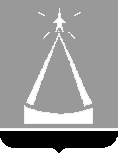 ГЛАВА  ГОРОДСКОГО  ОКРУГА  ЛЫТКАРИНО  МОСКОВСКОЙ  ОБЛАСТИПОСТАНОВЛЕНИЕ___06.07.2022____ №  _419-п_г.о. ЛыткариноОб утверждении Административного регламента предоставления муниципальной услуги по предоставлению мест для захоронения (подзахоронения), оформление удостоверений о захоронениях, перерегистрация захоронений на других лиц, выдаче разрешений на установку (замену) надмогильных сооружений (надгробий), ограждений мест захоронений, извлечение останков (праха) умерших для последующего перезахоронения	В соответствии с Федеральным законом от 27.07.2010 № 210-ФЗ «Об организации предоставления   государственных   и   муниципальных  услуг», Федеральным законом от 12.01.1996 № 8-ФЗ «О погребении и похоронном деле», Законом Московской области от 17.07.2007 № 115/2007-ОЗ «О погребении и похоронном деле в Московской области», распоряжением Главного управления региональной безопасности Московской области от 23.05.2022 № 19-РГУ «Об утверждении типового Административного регламента предоставления муниципальной услуги по предоставлению мест для захоронения (подзахоронения), оформление удостоверений о захоронениях, перерегистрация захоронений на других лиц, выдаче разрешений на установку (замену) надмогильных сооружений (надгробий), ограждений мест захоронений, извлечение останков (праха) умерших для последующего перезахоронения», постановлением главы города Лыткарино от 07.12.2010 № 489-п «О порядке разработки и утверждения административных регламентов предоставления муниципальных услуг в г. Лыткарино», в целях оказания на территории городского округа Лыткарино муниципальных услуг в сфере погребения и похоронного дела, постановляю: Утвердить прилагаемый Административный регламент предоставления муниципальной услуги по предоставлению мест для захоронения (подзахоронения), оформление удостоверений о захоронениях, перерегистрация захоронений на других лиц, выдаче разрешений на установку (замену) надмогильных сооружений (надгробий), ограждений мест захоронений, извлечение останков (праха) умерших для последующего перезахоронения.Признать утратившими силу:Административный регламент предоставления муниципальной услуги по предоставлению мест для захоронения (подзахоронения), перерегистрации захоронений на других лиц, регистрации установки (замены) надмогильных сооружений (надгробий), установки (замены) ограждений мест захоронений, утвержденный постановлением главы городского округа Лыткарино от 09.07.2020 № 330-п.Постановление главы городского округа Лыткарино от 19.11.2021 № 563-п «О внесении изменений в Административный регламент предоставления муниципальной услуги по предоставлению мест для захоронения (подзахоронения), перерегистрации захоронений на других лиц, регистрации установки (замены) надмогильных сооружений (надгробий), установки (замены) ограждений мест захоронений.3. Директору МКУ «Ритуал-Сервис Лыткарино» (М.В. Золотарев) обеспечить опубликование настоящего постановления в установленном порядке и разместить на официальном сайте городского округа Лыткарино в сети «Интернет».4. Контроль за исполнением настоящего постановления возложить на первого заместителя главы Администрации городского округа Лыткарино                          В.В. Шарова.                                                                                                            К.А. Кравцов              УТВЕРЖДЕНпостановлением главы г.о. Лыткариноот _06.07.2022__ № __419-п____Административный регламент предоставления муниципальной услуги
по предоставлению мест для захоронения (подзахоронения), оформлению удостоверений о захоронениях, перерегистрации захоронений на других лиц, выдаче разрешений на установку (замену) надмогильных сооружений (надгробий), ограждений мест захоронений, извлечение останков (праха) умерших для последующего перезахороненияI. Общие положения1. Предмет регулирования Административного регламента1.1. Настоящий Административный регламент регулирует отношения, возникающие в связи с оказанием муниципальной услуги
по предоставлению мест для захоронения (подзахоронения), оформлению удостоверений о захоронениях, перерегистрации захоронений на других лиц, выдаче разрешений на установку (замену) надмогильных сооружений (надгробий), ограждение мест захоронений, извлечение останков (праха) умерших для последующего перезахоронения (далее – муниципальная услуга) муниципальным казенным учреждением «Ритуал-Сервис Лыткарино» (далее – МКУ).1.2. Настоящий Административный регламент устанавливает порядок предоставления муниципальной услуги и стандарт ее предоставления, состав, последовательность и сроки выполнения административных процедур, требования к порядку их выполнения, в том числе особенности выполнения административных процедур в электронной форме, а также особенности выполнения административных процедур в многофункциональных центрах предоставления государственных и муниципальных услуг в Московской области (далее – МФЦ), формы контроля за исполнением административного регламента, досудебный (внесудебный) порядок обжалования решений и действий (бездействия) МКУ (работников), МФЦ (работников).1.3. Термины и определения, используемые в настоящем Административном регламенте:1.3.1. ЕПГУ – федеральная государственная информационная система «Единый портал государственных и муниципальных услуг (функций)», расположенная в информационно-телекоммуникационной сети Интернет
по адресу: www.gosuslugi.ru.1.3.2. РГИС – государственная информационная система «Региональная географическая информационная система для обеспечения деятельности центральных исполнительных органов государственной власти Московской области, государственных органов Московской области, органов местного самоуправления муниципальных образований Московской области».1.3.3. РПГУ – государственная информационная система Московской области «Портал государственных и муниципальных услуг (функций) Московской области», расположенная в информационно-телекоммуникационной сети Интернет по адресу: www.uslugi.mosreg.ru.1.3.4. Личный кабинет – сервис РПГУ, позволяющий заявителю получать информацию о ходе обработки заявлений, поданных посредством РПГУ.1.3.5. Учредитель МФЦ – орган местного самоуправления муниципального образования Московской области, являющийся учредителем МФЦ.1.3.6. Модуль МФЦ ЕИС ОУ – модуль МФЦ Единой информационной системы оказания государственных и муниципальных услуг Московской области.1.3.7. ЕСИА – федеральная государственная информационная система 
«Единая система идентификации и аутентификации в инфраструктуре, обеспечивающей информационно-технологическое взаимодействие информационных систем, используемых для предоставления государственных и муниципальных услуг в электронной форме».1.4. МКУ вне зависимости от способа обращения заявителя (представителя заявителя) за предоставлением муниципальной услуги, а также от способа предоставления заявителю (представителю заявителя) результата предоставления муниципальной услуги направляют в Личный кабинет заявителя (представителя заявителя) на ЕПГУ сведения о ходе рассмотрения заявления о предоставлении муниципальной услуги (далее – заявление) и результат предоставления муниципальной услуги.2. Круг заявителей2.1. Муниципальная услуга предоставляется физическим лицам, специализированным службам по вопросам похоронного дела, обратившимся
в МКУ с заявлением о предоставлении муниципальной услуги (далее соответственно – заявитель, заявление), в том числе через уполномоченного представителя.2.2. Категории заявителей:2.2.1. Физическое лицо – супруг(а), близкий родственник, иной родственник, иное лицо, взявшее(ий) на себя обязанность осуществить погребение умершего (в случае обращения с заявлением о предоставлении места для родственного, почетного, воинского захоронения, ниши в стене скорби).2.2.2. Физическое лицо, на имя которого оформлено удостоверение
о захоронении, (в случае обращения с заявлением о выдаче разрешения
на подзахоронение), установку (замену) надмогильного сооружения (надгробия), ограждения места захоронения, извлечение останков (праха) умершего, перерегистрации места захоронения), в том числе:физическое лицо, не являющееся супругом(ой), близким родственником, иным родственником умершего, взявшее на себя обязанность осуществить погребение умершего, на имя которого оформлено удостоверение о захоронении (в случае обращения с заявлением о выдаче разрешения на подзахоронение);физическое лицо – супруг(а), близкий родственник, иной родственник умершего (в случае смерти лица, на имя которого зарегистрировано место захоронения) (при обращении с заявлением о перерегистрации места захоронения).2.2.3. Физическое лицо, имеющее родственные связи с умершим(и), захороненным(и) на соответствующем месте захоронения, в случае, если удостоверение о захоронении не было оформлено и выдано
при предоставлении места захоронения в соответствии с требованиями законодательства Российской Федерации, законодательства Московской области (в случае обращения с заявлением об оформлении удостоверения).2.2.4. Специализированная служба по вопросам похоронного дела
(в случае обращения с заявлением о предоставлении места для одиночного захоронения).2.3. Муниципальная услуга предоставляется заявителю в соответствии 
с вариантом предоставления муниципальной услуги, соответствующим признакам заявителя, определенным в результате анкетирования, проводимого работником МКУ, работником МФЦ, участвующим в предоставлении муниципальной услуги.II. Стандарт предоставления муниципальной услуги3. Наименование муниципальной услуги3.1. Муниципальная услуга «Предоставление мест для захоронения (подзахоронения), оформление удостоверений о захоронениях, перерегистрация захоронений на других лиц, выдача разрешений на установку (замену) надмогильных сооружений (надгробий), ограждений мест захоронений, извлечение останков (праха) умерших для последующего перезахоронения».4. Наименование органа предоставляющего муниципальную услугу4.1. Органом, ответственным за предоставление муниципальной услуги, является Администрация городского округа Лыткарино (далее – Администрация).4.2. Уполномоченным органом местного самоуправления в сфере погребения и похоронного дела является Администрация.4.3. Непосредственное предоставление муниципальной услуги осуществляет муниципальное казенное учреждение «Ритуал-Сервис Лыткарино» (далее – МКУ). 5.  Результат предоставления муниципальной услуги5.1.Заявитель обращается с заявлением в МКУ в следующих случаях:5.1.1. Предоставление места для родственного захоронения.5.1.2. Предоставление места для почетного захоронения.5.1.3. Предоставление места для воинского захоронения.5.1.4. Предоставление места для одиночного захоронения.5.1.5. Предоставление ниши в стене скорби.5.1.6. Выдача разрешения на подзахоронение.5.1.7. Оформление удостоверения о захоронении.5.1.8. Перерегистрация места захоронения на другое лицо.5.1.9. Выдача разрешения на установку (замену) надмогильного сооружения (надгробия), ограждения места захоронения.5.1.10. Выдача разрешения на извлечение останков (праха) умершего для последующего перезахоронения.5.2. Результатом предоставления муниципальной услуги является:5.2.1.  решение о предоставлении муниципальной услуги:а) решение о предоставлении места для родственного захоронения
(в случае обращения по основанию, указанному в подпункте 5.1.1 пункта 5.1 настоящего Административного регламента), которое оформляется по форме 1 Приложения 1 к настоящему Административному регламенту;б) решение о предоставления места для почетного захоронения (в случае обращения по основанию, указанному в подпункте 5.1.2 пункта 5.1 настоящего Административного регламента), которое оформляется по форме 1 Приложения 1 к настоящему Административному регламенту;в) решение о предоставления места для воинского захоронения (в случае обращения по основанию, указанному в подпункте 5.1.3 пункта 5.1 настоящего Административного регламента), которое оформляется по форме 1 Приложения 1 к настоящему Административному регламенту;г) решение о предоставления места для одиночного захоронения
(в случае обращения по основанию, указанному в подпункте 5.1.4 пункта 5.1 настоящего Административного регламента), которое оформляется по форме 2 Приложения 1 к настоящему Административному регламенту;д) решение о предоставлении ниши в стене скорби (в случае обращения
по основанию, указанному в подпункте 5.1.5 пункта 5.1 настоящего Административного регламента), которое оформляется по форме 3 Приложения 1 к настоящему Административному регламенту;е) решение о выдаче разрешения на подзахоронение (в случае обращения по основанию, указанному в подпункте 5.1.6 пункта 5.1 настоящего Административного регламента), которое оформляется по форме 4 Приложения 1 к настоящему Административному регламенту;ж) решение об оформлении удостоверения о захоронении (в случае обращения по основанию, указанному в подпункте 5.1.7 пункта 5.1 настоящего Административного регламента), которое оформляется по форме 5 Приложения 1 к настоящему Административному регламенту;з) решение о перерегистрации места захоронения (в случае обращения
по основанию, указанному в подпункте 5.1.8 пункта 5.1 настоящего Административного регламента), которое оформляется по форме 6 Приложения 1 к настоящему Административному регламенту;и) решение о выдаче разрешения на установку (замену) надмогильного сооружения (надгробия), ограждения места захоронения (в случае обращения
по основанию, указанному в подпункте 5.1.9 пункта 5.1 настоящего Административного регламента), которое оформляется по форме 7 Приложения 1 к настоящему Административному регламенту;к) решение о выдаче разрешения на извлечение останков (праха) умершего (в случае обращения по основанию, указанному в подпункте 5.1.10 пункта 5.1 настоящего Административного регламента), которое оформляется по форме 8 Приложения 1 к настоящему Административному регламенту.5.2.2. Решение об отказе в предоставлении муниципальной услуги:а) решение об отказе в предоставлении места для родственного захоронения (в случае обращения по основанию, указанному в подпункте 5.1.1 пункта 5.1 настоящего Административного регламента), которое оформляется по форме 1 Приложения 2 к настоящему Административному регламенту;б) решение об отказе в предоставлении места для почетного захоронения (в случае обращения по основанию, указанному в подпункте 5.1.2 пункта 5.1 настоящего Административного регламента), которое оформляется по форме 1 Приложения 2 к настоящему Административному регламенту;в) решение об отказе в предоставлении места для воинского захоронения (в случае обращения по основанию, указанному в подпункте 5.1.3 пункта 5.1 настоящего Административного регламента), которое оформляется по форме 1 Приложения 2 к настоящему Административному регламенту;г) решение об отказе в предоставлении места для одиночного захоронения (в случае обращения по основанию, указанному в подпункте 5.1.4 пункта 5.1 настоящего Административного регламента), которое оформляется по форме 2 Приложения 2 к настоящему Административному регламенту;д) решение об отказе в предоставлении ниши в стене скорби (в случае обращения по основанию, указанному в подпункте 5.1.5 пункта 5.1 настоящего Административного регламента), которое оформляется по форме 3 Приложения 2 к настоящему Административному регламенту;е) решение об отказе в выдаче разрешения на подзахоронение (в случае обращения по основанию, указанному в подпункте 5.1.6 пункта 5.1 настоящего Административного регламента), которое оформляется по форме 4 Приложения 2 к настоящему Административному регламенту; ж) решение об отказе в оформлении удостоверения о захоронении
(в случае обращения по основанию, указанному в подпункте 5.1.7 пункта 5.1 настоящего Административного регламента), которое оформляется по форме 5 Приложения 2 к настоящему Административному регламенту;з) решение об отказе в перерегистрации места захоронения (в случае обращения по основанию, указанному в подпункте 5.1.8 пункта 5.1 настоящего Административного регламента), которое оформляется по форме 6 Приложения 2 к настоящему Административному регламенту;и) решение об отказе в выдаче разрешения на установку (замену) надмогильного сооружения (надгробия), ограждения места захоронения
(в случае обращения по основанию, указанному в подпункте 5.1.9 пункта 5.1 настоящего Административного регламента), которое оформляется по форме 7 Приложения 2 к настоящему Административному регламенту;к) решение об отказе в выдаче разрешения на извлечение останков (праха) умершего (в случае обращения по основанию, указанному в подпункте 5.1.10 пункта 5.1 настоящего Административного регламента), которое оформляется по форме 8 Приложения 2 к настоящему Административному регламенту.5.3. Факт получения заявителем предварительного решения и результата предоставления муниципальной услуги фиксируется в РГИС, модуле МФЦ ЕИС ОУ (в случае получения результата предоставления муниципальной услуги в МФЦ).5.4. Способы получения результата предоставления муниципальной услуги:5.4.1. В форме электронного документа в Личный кабинет на РПГУ.Результат предоставления муниципальной услуги (вне зависимости
от принятого решения) направляется в день его подписания заявителю (представителю заявителя) в личный кабинет на РПГУ в форме электронного документа, подписанного усиленной квалифицированной электронной подписью (далее – ЭЦП) уполномоченного должностного лица МКУ.Дополнительно заявителю (представителю заявителя) обеспечена возможность получения результата предоставления муниципальной услуги
в указанном в заявлении МФЦ в пределах территории Московской области
в виде распечатанного на бумажном носителе экземпляра электронного документа. В этом случае работником МФЦ распечатывается из Модуля МФЦ ЕИС ОУ на бумажном носителе экземпляр электронного документа, который заверяется подписью уполномоченного работника МФЦ и печатью МФЦ.5.4.2. В МФЦ в виде распечатанного на бумажном носителе экземпляра электронного документа.В указанном в заявлении МФЦ в пределах территории Московской области заявителю обеспечена возможность получения результата предоставления муниципальной услуги (вне зависимости от принятого решения) в виде распечатанного на бумажном носителе экземпляра электронного документа, подписанного ЭЦП должностного лица МКУ. В этом случае работником МФЦ распечатывается из Модуля МФЦ ЕИС ОУ на бумажном носителе экземпляр электронного документа, который заверяется подписью уполномоченного работника МФЦ и печатью МФЦ.5.4.3. В МКУ в виде распечатанного на бумажном носителе экземпляра электронного документа.Результат предоставления муниципальной услуги (вне зависимости
от принятого решения) направляется (вручается) заявителю в виде распечатанного на бумажном носителе экземпляра электронного документа, подписанного ЭЦП уполномоченного должностного лица МКУ.5.5. На основании решения о предоставлении места для родственного, почетного, воинского захоронения, ниши в стене скорби, МКУ в РГИС, после осуществления захоронения, но не позднее 1 рабочего дня, следующего за днем захоронения, формируется удостоверение о захоронении (далее – удостоверение), которое оформляется в соответствии с Приложением 3 к настоящему Административному регламенту.В случае обращения представителя заявителя удостоверение
оформляется на имя заявителя.Удостоверение подписывается ЭЦП уполномоченного должностного лица МКУ и направляется (вручается) заявителю (представителю заявителя)
в зависимости от способа получения результата рассмотрения заявления, указанного в пункте 5.4 настоящего Административного регламента.5.6. Сведения о выданном удостоверении вносятся работником МКУ в РГИС, работником МФЦ в модуль МФЦ ЕИС ОУ.5.7. Ранее выданное удостоверение на родственное, почетное, воинское захоронение, нишу в стене скорби, признается недействительным. 5.8. В случае указания заявителем (представителем заявителя)
в заявлении адреса электронной почты решение о предоставлении
(об отказе в предоставлении) муниципальной услуги, а также удостоверение направляются на указанный в заявлении адрес электронной почты
вне зависимости от способа обращения заявителя.6. Срок предоставления муниципальной услуги6.1. Срок предоставления муниципальной услуги составляет 1 (один) календарный день с момента регистрации заявления о предоставлении муниципальной услуги. Если окончание срока принятия решения приходится на нерабочий (праздничный) день, срок его принятия переносится
на ближайший следующий за ним рабочий день.Заявление, поданное непосредственно в МКУ, через МФЦ после 16.00 рабочего дня, рассматривается на следующий рабочий день.Заявление, направленное в электронной форме посредством РПГУ после 16.00 рабочего дня, в нерабочее время либо в нерабочий (праздничный) день, рассматривается на следующий рабочий день.7. Правовые основания для предоставления муниципальной услуги7.1. Перечень нормативных правовых актов Российской Федерации, Московской области, регулирующих предоставление муниципальной услуги, информация о порядке досудебного (внесудебного) обжалования решений 
и действий (бездействия) МКУ, должностных лиц и работников МКУ размещены на официальном сайте городского округа Лыткарино www.lytkarino.mosreg.ru, а также на РПГУ.7.2. Перечень нормативных правовых актов Российской Федерации, Московской области, регулирующих предоставление муниципальной услуги, указан в Приложении 4 к настоящему Административному регламенту.8. Исчерпывающий перечень документов, 
необходимых для предоставления муниципальной услуги8.1. Исчерпывающий перечень документов, необходимых
в соответствии с нормативными правовыми актами Российской Федерации, 
Московской области для предоставления муниципальной услуги, 
в зависимости от основания для обращения, которые заявитель должен представить самостоятельно:8.1.1. Перечень документов, необходимых для предоставления муниципальной услуги, подлежащих представлению заявителем, независимо от категории и основания для обращения за предоставлением муниципальной услуги:а) заявление, оформленное в соответствии с Приложением 5
к настоящему Административному регламенту по форме в зависимости
от основания обращения заявителя согласно пункту 5.1 настоящего Административного регламента;б) паспорт или иной документ, удостоверяющий личность заявителя
(за исключением случая, подачи заявления в электронной форме посредством РПГУ);в) паспорт или иной документ, удостоверяющий личность представителя заявителя, в случае если заявление подается представителем заявителя (за исключением случая, подачи заявления в электронной форме посредством РПГУ);г) доверенность, оформленная в соответствии с законодательством Российской Федерации, подтверждающая полномочия представителя заявителя, в случае если заявление подается представителем заявителя;д) копия паспорта или иного документа, удостоверяющего личность заявителя, в случае если заявление подается представителем заявителя
(за исключением случая, обращения с заявлением о предоставлением места для одиночного захоронения).8.1.2. Перечень документов, обязательных для предоставления заявителем в зависимости от основания для обращения за предоставлением муниципальной услуги:8.1.2.1. В случае обращения с заявлением о предоставлении места
для родственного захоронения:а) свидетельство о смерти или его нотариально заверенная копия,
за исключением случая, указанного в подпункте «б» настоящего подпункта;б) документ, выданный органами записи актов гражданского состояния
(далее – ЗАГС), подтверждающий факт государственной регистрации рождения мертвого ребенка в случае рождения мертвого ребенка;в) справка о кремации или ее нотариально заверенная копия;г) справка от религиозной организации, зарегистрированной
в Министерстве юстиции Российской Федерации, подтверждающая принадлежность умершего к соответствующей конфессии, в случае захоронения умершего на вероисповедальном кладбище или вероисповедальном участке общественного кладбища.8.1.2.2. В случае обращения с заявлением о предоставлении места
для почетного захоронения:а) свидетельство о смерти или его нотариально заверенная копия;б) справка о кремации или ее нотариально заверенная копия;в) документы, подтверждающие соответствующие заслуги умершего перед Российской Федерацией, Московской областью, соответствующим муниципальным образованием Московской области.8.1.2.3. В случае обращения с заявлением о предоставлении места
для воинского захоронения:а) свидетельство о смерти или его нотариально заверенная копия;б) справка о кремации или ее нотариально заверенная копия;в) документы, подтверждающие, что умерший относится к категории
лиц, которые могут быть погребены на военном мемориальном кладбище
или воинском участке общественного кладбища.8.1.2.4. В случае обращения с заявлением о предоставлении места
для одиночного захоронения:а) свидетельство о смерти или его нотариально заверенная копия;б) документ, подтверждающий согласие органов внутренних дел
на погребение умершего, личность которого не установлена в сроки, определенные законодательством Российской Федерации;в) копия правового акта о создании специализированной службы по вопросам похоронного дела.8.1.2.5. В случае обращения с заявлением о предоставлении ниши
в стене скорби:а) свидетельство о смерти или его нотариально заверенная копия;б) справка о кремации или ее нотариально заверенная копия.8.1.2.6. В случае обращения с заявлением о выдаче разрешения
на подзахоронение:а) удостоверение (в случае отсутствия удостоверения
о захоронении МКУ устанавливает наличие в РГИС сведений
о лице, на имя которого зарегистрировано место захоронения);б) свидетельство о смерти или его нотариально заверенная копия,
за исключением случая, указанного в подпункте «в» настоящего подпункта;в) документ, выданный органами ЗАГС, подтверждающий факт государственной регистрации рождения мертвого ребенка в случае рождения мертвого ребенка;г) справка о кремации или ее нотариально заверенная копия;д) документы, подтверждающие родственную связь умершего с лицом, на имя которого зарегистрировано место захоронения, либо с захороненным
на соответствующем месте захоронения или нотариально заверенные копии данных документов.В случае смерти лица, на имя которого зарегистрировано место захоронения, для выдачи разрешения на подзахоронение:а) удостоверение, оформленное на имя умершего (в случае отсутствия удостоверения МКУ устанавливает наличие в РГИС сведений
о лице, на имя которого зарегистрировано место захоронения);б) свидетельство о смерти лица, на имя которого зарегистрировано место захоронения, или его нотариально заверенная копия;в) справка о кремации или ее нотариально заверенная копия.8.1.2.7. В случае обращения с заявлением об оформлении удостоверения:а) свидетельство о смерти в отношении одного умершего, погребенного
на соответствующем месте захоронения, или его нотариально заверенная копия;б) документы, подтверждающие родственные связи с одним умершим, погребенном на соответствующем месте захоронения, или нотариально заверенные копии данных документов.При наличии в РГИС сведений о лице, на имя которого зарегистрировано место захоронения, удостоверение на это лицо оформляется без представления документов, указанных в настоящем подпункте.8.1.2.8. В случае обращения с заявлением о перерегистрации места захоронения:а) удостоверение (в случае отсутствия удостоверения
уполномоченный МКУ устанавливает наличие в РГИС сведений
о лице, на имя которого зарегистрировано место захоронения);б) паспорт или иной документ, удостоверяющий личность лица, на имя которого осуществляется перерегистрация места захоронения,
за исключением случая, когда заявление подается представителем заявителя;в) копия паспорта или иного документа, удостоверяющего личность лица, на имя которого осуществляется перерегистрация места захоронения,
в случае если заявление подается представителем лица, на имя которого зарегистрировано место захоронения;г) документы, подтверждающие родственную связь лица, на имя которого перерегистрируется место захоронения, с лицом, на имя которого зарегистрировано место захоронения либо с захороненным на соответствующем месте захоронения, или нотариально заверенные копии данных документов.В случае смерти лица, на имя которого зарегистрировано место захоронения:а) удостоверение, оформленное на имя умершего
(в случае отсутствия удостоверения МКУ устанавливает наличие в РГИС сведений о лице, на имя которого зарегистрировано место захоронения);б) паспорт или иной документ, удостоверяющий личность лица,
на имя которого осуществляется перерегистрация места захоронения,
за исключением случая подачи заявления представителем заявителя;в) копия паспорта или иного документа, удостоверяющего личность лица, на имя которого осуществляется перерегистрация места захоронения,
в случае подачи заявления представителем заявителя;г) свидетельство о смерти лица, на имя которого зарегистрировано место захоронения, или его нотариально заверенная копия;д) документы, подтверждающие родственную связь заявителя
с умершим, на имя которого зарегистрировано место захоронения, либо
с захороненным на соответствующем месте захоронения, или нотариально заверенные копии данных документов.8.1.2.9. В случае обращения с заявлением о выдаче разрешения
на установку (замену) надмогильного сооружения (надгробия), ограждения места захоронения:а) удостоверение (в случае отсутствия удостоверения
о захоронении МКУ устанавливает наличие в РГИС сведений
о лице, на имя которого зарегистрировано место захоронения);б) документы об изготовлении (приобретении) надмогильного сооружения (надгробия), ограждения места захоронения, содержащие сведения о размере надмогильного сооружения (надгробия), ограждения;в) договор на установку надмогильного сооружения (надгробия), ограждения места захоронения, заключенный между лицом, на имя которого зарегистрировано место захоронения, и юридическим лицом или индивидуальным предпринимателем;г) договор на демонтаж надмогильного сооружения (надгробия), ограждения места захоронения, заключенный между лицом, на имя которого зарегистрировано место захоронения, и юридическим лицом или индивидуальным предпринимателем в случае обращения с заявлением о выдаче разрешения на замену надмогильного сооружения (надгробия), ограждения мест захоронений.В случае, если работы по установке (замене) надмогильного сооружения (надгробия), ограждения места захоронения выполняются заявителем самостоятельно, то при обращении за выдачей разрешения на установку (замену) надмогильного сооружения (надгробия), ограждения места захоронения представление документов, указанных в подпунктах «в» и «г» настоящего подпункта, не требуется.8.1.2.10. В случае обращения с заявлением о выдаче разрешения
на извлечение останков (праха) умершего:а) удостоверение (в случае отсутствия удостоверения МКУ устанавливает наличие в РГИС сведений о лице, на имя которого зарегистрировано место захоронения);б) документ, подтверждающий наличие места для перезахоронения извлеченных останков (праха) умершего.8.2. Требования к представлению документов (категорий документов), необходимых для предоставления муниципальной услуги, приведены
в Приложении 6 к настоящему Административному регламенту.8.3. Документы, необходимые для предоставлении муниципальной услуги, которые заявитель вправе представить по собственной инициативе, отсутствуют.8.4. Заявление может быть направлено заявителем (представителем заявителя):в электронной форме посредством РПГУ;в МФЦ;в МКУ.9. Исчерпывающий перечень оснований для отказа в приеме документов, необходимых для предоставления муниципальной услуги9.1. Исчерпывающий перечень оснований для отказа в приеме документов, необходимых для предоставления муниципальной услуги:9.1.1. Обращение за предоставлением муниципальной услуги, которая МКУ не предоставляется.9.1.2. Представление неполного комплекта документов, необходимых 
для предоставления муниципальной услуги.	9.1.3. Документы, необходимые для предоставления муниципальной услуги, утратили силу, отменены или являются недействительными на момент обращения с заявлением.9.1.4. Несоответствие категории заявителя кругу лиц, указанных
в пункте 2.2 настоящего Административного регламента.9.1.5. Документы содержат подчистки, а также исправления текста, 
не заверенные в порядке, установленном законодательством Российской Федерации, законодательством Московской области.9.1.6. Документы содержат повреждения, наличие которых не позволяет 
в полном объеме использовать информацию и сведения, содержащиеся
в документах для предоставления муниципальной услуги.9.1.7. Некорректное заполнение обязательных полей в заявлении,
в том числе в форме интерактивного заявления на РПГУ.9.1.8. Представление электронных образов документов посредством РПГУ, не позволяющих в полном объеме прочитать текст документа и/или распознать реквизиты документа.9.1.9. Несоответствие документов, указанных в подразделе 8 настоящего Административного регламента, по форме или содержанию требованиям законодательства Московской области, законодательства Российской Федерации.9.1.10. Заявление подано лицом, не имеющим полномочий представлять интересы заявителя.9.1.11. Поступление заявления, аналогичного ранее зарегистрированному заявлению, срок предоставления муниципальной услуги по которому не истек на момент поступления такого заявления.9.2. При обращении через МФЦ решение об отказе в приеме документов, необходимых для предоставления муниципальной услуги, оформляется по форме, приведенной в Приложении 7 к настоящему Административному регламенту, подписывается работником МФЦ, заверяется печатью МФЦ и выдается заявителю с указанием причин отказа при его обращении за предоставлением муниципальной услуги.9.3. При обращении посредством РПГУ решение об отказе в приеме документов, необходимых для предоставления муниципальной услуги, оформленное по форме, приведенной в Приложении 7 к настоящему Административному регламенту, в виде электронного документа, подписанного ЭЦП уполномоченного должностного лица МКУ, направляется в личный кабинет заявителя (представителя заявителя) на РПГУ в срок, установленный пунктом 6.1 настоящего Административного регламента.9.4. При обращении непосредственно в МКУ решение об отказе в приеме документов, необходимых для предоставления муниципальной услуги, оформляется по требованию заявителя по форме, приведенной в Приложении 7 к настоящему Административному регламенту, подписывается уполномоченным должностным лицом МКУ и выдается заявителю с указанием причин отказа при его обращении за предоставлением муниципальной услуги. 9.5. Отказ в приеме документов, необходимых для предоставления муниципальной услуги, не препятствует повторному обращению заявителя 
в МФЦ, РПГУ, МКУ за предоставлением муниципальной услуги.10. Исчерпывающий перечень оснований для приостановления предоставления муниципальной услуги или отказа в предоставлении муниципальной услуги10.1. Основания для приостановления предоставления муниципальной услуги отсутствуют.10.2. Исчерпывающий перечень оснований для отказа в предоставлении муниципальной услуги:10.2.1. Непредоставление подлинников документов, направленных ранее в электронном виде посредством РПГУ;10.2.2. Наличие в представленных документах неполной, искаженной 
или недостоверной информации;10.2.3. Истребуемое кладбище закрыто для свободного захоронения
или закрыто для захоронений (при обращении за предоставлением муниципальной услуги по предоставлению места для родственного, воинского захоронения);10.2.4. На истребуемом кладбище отсутствуют сформированные земельные участки для почетного захоронения или кладбище закрыто
для захоронений (при обращении за предоставлением муниципальной услуги
по предоставлению места для почетного захоронения);10.2.5. Истребуемое кладбище закрыто для захоронения (при обращении за предоставлением муниципальной услуги по предоставлению места для одиночного захоронения);10.2.6. Отсутствие стены скорби на истребуемом кладбище (при обращении за предоставлением муниципальной услуги по предоставлению ниши в стене скорби);10.2.7. Отсутствие на истребуемом месте захоронения (родственном, семейном (родовом), воинском,почетном) свободного места для подзахоронения гробом исходя из размера одиночного захоронения, установленного органами местного самоуправления (при обращении за муниципальной услугой по выдаче разрешения на подзахоронение);10.2.8. Не истек кладбищенский период, за исключением подзахоронения урны с прахом в могилу (при подзахоронении гробом на гроб) (при обращении за муниципальной услугой по выдаче разрешения на подзахоронение);10.2.9. Истребуемое кладбище закрыто для захоронений, за исключением подзахоронений урн с прахом (при обращении за муниципальной услугой по выдаче разрешения на подзахоронение);10.2.10. Отсутствие сведений о регистрации места захоронения
на имя умершего в РГИС и в книге регистрации захоронений (захоронений урн с прахом) в случае подачи заявления о выдаче разрешения
на его подзахоронение (при отсутствии удостоверения о захоронении, оформленного на имя умершего) (при обращении за муниципальной услугой по оформлению разрешения на подзахоронение);10.2.11. Отсутствие сведений о регистрации места захоронения
на имя умершего в РГИС в случае подачи заявления о выдаче разрешения 
о перерегистрации места захоронения (при отсутствии удостоверения) (при обращении за предоставлением муниципальной услуги
по перерегистрации места захоронения на другое лицо);10.2.12. Превышение 12 кв. метров - размера места захоронения, созданного до 1 августа 2004 года, за исключением случая, когда место захоронения полностью использовано для погребения (при обращении за предоставлением муниципальной услуги по перерегистрации места захоронения на другое лицо);10.2.13. Превышение 12 кв. метров - размера семейного (родового) места захоронения, за исключением случая, когда место захоронения полностью использовано для погребения (при обращении за предоставлением муниципальной услуги по оформлению удостоверения, выдаче разрешения на установку (замену) надмогильного сооружения (надгробия), ограждения места захоронения);10.2.14. Превышение установленного размера места захоронения, предоставленного после 1 августа 2004 года, за исключением случая, когда ранее заявитель внес плату за часть земельного участка, превышающего установленный размер места родственного, воинского, почетного захоронения на дату первого погребения на соответствующем месте захоронения и оформил данное место захоронения как семейное (родовое) захоронение (при обращении за предоставлением муниципальной услуги по оформлению удостоверения, перерегистрации захоронения на другое лицо, по выдаче разрешения на установку (замену) надмогильного сооружения (надгробия), ограждения места захоронения);10.2.15. Предоставление удостоверения на истребуемое место захоронения ранее другому лицу (при обращении за предоставлением муниципальной услуги по оформлению удостоверения о захоронении);10.2.16. Превышение установленного размера родственного, воинского, почетного места захоронения (при обращении за предоставлением муниципальной услуги по оформлению удостоверения);10.2.17. Отсутствие сведений в РГИС или в книгах регистрации захоронений (захоронений урн с прахом) сведений о произведенном захоронении (при обращении за предоставлением муниципальной услуги
по оформлению удостоверения);10.2.18. Отсутствие захоронения на месте захоронения (при обращении
за предоставлением муниципальной услуги по выдаче разрешения
на установку (замену) надмогильного сооружения (надгробия), ограждения места захоронения);10.2.19. Несоответствие надписи на надмогильном сооружении (надгробии) сведениям о лице, захороненном на данном месте (при обращении за предоставлением муниципальной услуги по выдаче разрешения на установку (замену) надмогильного сооружения (надгробия), ограждения места захоронения);10.2.20. Превышение допустимых размеров надмогильного сооружения (надгробия) (при обращении за предоставлением муниципальной услуги
по выдаче разрешения на установку (замену) надмогильного сооружения (надгробия), ограждения места захоронения);10.2.21. Превышение допустимых размеров ограждения места захоронения (при обращении за предоставлением муниципальной услуги
по выдаче разрешения на установку (замену) надмогильного сооружения (надгробия), ограждения места захоронения);10.2.22. Установка ограждения места захоронения, не соответствующего установленным требованиям к архитектурно-ландшафтной среде кладбища (при обращении за предоставлением муниципальной услуги по выдаче разрешения на установку (замену) надмогильного сооружения (надгробия), ограждения места захоронения).10.3. Заявитель (представитель заявителя) вправе повторно обратиться 
в МФЦ, РПГУ, МКУ с заявлением после устранения оснований, указанных в подпунктах 10.2.1-10.2.4, 10.2.6, 10.2.8, 10.2.10-10.2.14, 10.2.16-10.2.22 пункта 10.2 настоящего Административного регламента.11. Размер платы, взимаемой с заявителя при предоставлении муниципальной услуги, и способы ее взимания11.1. Муниципальная услуга предоставляется бесплатно.12. Максимальный срок ожидания в очереди при подаче заявителем заявления и при получении результата предоставления муниципальной услуги12.1. Максимальный срок ожидания в очереди при личной подаче заявления и при получении результата предоставления муниципальной услуги не должен превышать 11 минут.13. Срок регистрации заявления13.1. Регистрация заявления производится в РГИС в день его подачи.13.1.1 Заявление, поданное непосредственно в МКУ, через МФЦ после 16.00 рабочего дня, считается поданным (зарегистрированным) на следующий ближайший рабочий день.13.1.2. Заявление, направленное в электронной форме посредством РПГУ после 16.00 рабочего дня, в нерабочее время либо в нерабочий (праздничный) день, считается поданным (зарегистрированным) на следующий ближайший рабочий день.14. Требования к помещениям, 
в которых предоставляются муниципальная услуга14.1. Помещения, в которых предоставляется муниципальная услуга, 
зал ожидания, места для заполнения заявления, информационные стенды 
с образцами их заполнения и перечнем документов и (или) информации, необходимых для предоставления муниципальной услуги, должны соответствовать требованиям, установленным постановлением Правительства Российской Федерации от 22.12.2012 № 1376 «Об утверждении Правил организации деятельности многофункциональных центров предоставления государственных и муниципальных услуг», а также требованиям к обеспечению доступности указанных объектов для инвалидов и других маломобильных групп населения, установленным Федеральным законом от 24.11.1995 № 181-ФЗ «О социальной защите инвалидов в Российской Федерации», Законом Московской области от 22.10.2009 №121/2009-ОЗ «Об обеспечении беспрепятственного доступа инвалидов и других маломобильных групп населения к объектам социальной, транспортной и инженерной инфраструктур в Московской области».14.2. МКУ, МФЦ при предоставлении муниципальной услуги создает условия инвалидам и другим маломобильным группам населения для беспрепятственного доступа к помещениям, в которых предоставляется муниципальная услуга, и беспрепятственного их передвижения в указанных помещениях в соответствии с Законом Московской области от 22.10.2009                    № 121/2009-ОЗ «Об обеспечении беспрепятственного доступа инвалидов и других маломобильных групп населения к объектам социальной, транспортной и инженерной инфраструктур в Московской области».15. Показатели качества и доступности муниципальной услуги15.1. Показателями качества и доступности муниципальной услуги являются:15.1.1. Доступность электронных форм документов, необходимых 
для предоставления муниципальной услуги.15.1.2. Возможность подачи заявления и документов, необходимых 
для предоставления муниципальной услуги, в электронной форме.15.1.3. Своевременное предоставление муниципальной услуги (отсутствие нарушений сроков предоставления муниципальной услуги).15.1.4. Предоставление муниципальной услуги в соответствии 
с вариантом предоставления муниципальной услуги.15.1.5. Удобство информирования заявителя о ходе предоставления муниципальной услуги, а также получения результата предоставления услуги.15.1.6. Соблюдение установленного времени ожидания в очереди 
при приеме заявления и при получении результата предоставления муниципальной услуги.15.1.7. Отсутствие обоснованных жалоб со стороны заявителей 
по результатам предоставления муниципальной услуги.16. Требования к предоставлению муниципальной услуги, 
в том числе учитывающие особенности предоставления муниципальной услуги в МФЦ и особенности предоставления муниципальной услуги
в электронной форме16.1. Услуги, которые являются необходимыми и обязательными 
для предоставления муниципальной услуги, отсутствуют.16.2. Информационные системы, используемые для предоставления муниципальной услуги:16.2.1. РПГУ;16.2.2. ЕПГУ;16.2.3. Модуль МФЦ ЕИС ОУ;16.2.4. РГИС.16.3. Особенности предоставления муниципальной услуги в МФЦ:16.3.1. Подача заявления, документов, необходимых для получения муниципальной услуги, а также получение результатов предоставления муниципальной услуги в виде распечатанного на бумажном носителе               экземпляра электронного документа осуществляется в любом МФЦ
в пределах территории Московской области по выбору заявителя независимо от его места жительства или места пребывания.Предоставление бесплатного доступа к РПГУ для подачи заявления, документов, необходимых для получения муниципальной услуги 
в электронной форме, а также для получения результата предоставления муниципальной услуги в виде распечатанного на бумажном носителе экземпляра электронного документа осуществляется в любом МФЦ в пределах территории Московской области по выбору заявителя независимо от его места жительства или места пребывания.16.3.2. Предоставление муниципальной услуги в МФЦ осуществляется 
в соответствии с Федеральным законом от 27.07.2010 № 210-ФЗ
«Об организации предоставления государственных и муниципальных услуг» (далее - Федеральный закон № 210-ФЗ), постановлением Правительства Российской Федерации от 22.12.2012 № 1376 «Об утверждении Правил организации деятельности многофункциональных центров предоставления государственных и муниципальных услуг», а также в соответствии
с соглашением о взаимодействии между МКУ и Государственным казенным учреждением Московской области «Московский областной многофункциональный центр предоставления государственных и муниципальных услуг» (далее –УМФЦ).16.3.3. Информирование и консультирование заявителей о порядке предоставления муниципальной услуги, ходе рассмотрения заявления, 
а также по иным вопросам, связанным с предоставлением муниципальной услуги, в МФЦ осуществляются бесплатно.16.3.4. Перечень МФЦ Московской области размещен на официальном сайте УМФЦ, а также на РПГУ.16.3.5. В МФЦ исключается взаимодействие заявителя с должностными лицами, работниками МКУ.16.3.6. При предоставлении муниципальной услуги в МФЦ, 
при выдаче результата предоставления муниципальной услуги 
в МФЦ работникам МФЦ запрещается требовать от заявителя предоставления документов, информации и осуществления действий, предусмотренных частью 3 статьи 16 Федерального закона № 210-ФЗ.16.4. Особенности предоставления муниципальной услуги
в электронной форме:16.4.1. Для получения муниципальной услуги заявитель (представитель заявителя) авторизуется на РПГУ посредством подтвержденной учетной записи ЕСИА, затем заполняет заявление с приложением электронных образов документов и (или) указанием сведений из документов, необходимых для предоставления муниципальной услуги с использованием специальной интерактивной формы в электронном виде.16.4.2. При заполнении заявления заявителем (представителем заявителя) указывается МФЦ, в котором он хочет получить результат предоставления муниципальной услуги.16.4.3. При авторизации посредством подтвержденной учетной записи 
в ЕСИА заявление считается подписанным простой ЭЦП заявителя, представителя заявителя, уполномоченного на подписание заявления.16.4.4. Заявитель (представитель заявителя) уведомляется о получении МКУ заявления и документов в день подачи заявления посредством изменения его статуса в личном кабинете на РПГУ: сервиса РПГУ «Узнать статус заявления», информирование и консультирование заявителей также осуществляется по бесплатному единому номеру телефона Электронной приёмной Московской области +7 (800) 550-50-30.16.4.5. Для получения результата предоставления муниципальной услуги заявителю необходимо представить в выбранный при подаче заявления МФЦ подлинники документов, необходимые для предоставления муниципальной услуги, ранее направленные в форме электронных образов посредством РПГУ.Сверка электронных образов документов, направленных посредством РПГУ, с подлинниками документов осуществляется работником МФЦ
до выдачи заявителю результата предоставления муниципальной услуги.16.5. Заявитель (представитель заявителя) до принятия решения
об отказе в приеме документов, необходимых для предоставления муниципальной услуги, о предоставлении муниципальной услуги, об отказе в предоставлении муниципальной услуги вправе отозвать заявление, обратившись в МКУ посредством связи, по адресу электронной почты, лично.16.5.1. В случае, если заявление подавалось заявителем (представителем заявителя) посредством РПГУ, заявитель (представитель заявителя) вправе отозвать заявление с использованием функционала Личного кабинета на РПГУ, выбрав действие «Отозвать заявление», либо обратившись в МФЦ, МКУ посредством связи, по адресу электронной почты, лично.16.6. Факт отзыва заявления фиксируется в РГИС.16.7. Отзыв заявления не препятствует повторному обращению заявителя за предоставлением муниципальной услуги.16.8. В случае неосуществления фактического захоронения умершего, неизвлечения останков (праха) умершего, решение о предоставлении муниципальной услуги по истечении 30 (тридцати) календарных дней со дня его принятия подлежит аннулированию (при обращении за предоставлением муниципальной услуги по основаниям, предусмотренным подпунктами 5.1.1-5.1.6, 5.1.10 пункта 5.1 настоящего Административного регламента).16.9. Решение об аннулировании решения о предоставлении муниципальной услуги принимается должностным лицом МКУ при наступлении оснований, указанных в пункте 16.8 настоящего Административного регламента, и оформляется в соответствии с Приложением 8 к настоящему Административному регламенту не позднее следующего рабочего дня по истечении 30 (тридцати) календарных дней со дня принятия решения о предоставлении муниципальной услуги.16.10. При обращении посредством РПГУ решение об аннулировании решения о предоставлении муниципальной услуги, оформленное в виде электронного документа, подписанного ЭЦП уполномоченного должностного лица МКУ, направляется в личный кабинет заявителя (представителя заявителя) на РПГУ в день принятия указанного решения.16.11. В случае указания заявителем (представителем заявителя)
в заявлении адреса электронной почты решение об аннулировании решения
о предоставлении муниципальной услуги направляется на указанный
в заявлении адрес электронной почты вне зависимости от способа обращения заявителя.III. Состав, последовательность 
и сроки выполнения административных процедур17. Перечень вариантов предоставления муниципальной услуги17.1. Перечень вариантов предоставления муниципальной услуги:17.1.1. Вариант предоставления муниципальной услуги для категории заявителей, предусмотренной в подпункте 2.2.1 пункта 2.2 настоящего Административного регламента:17.1.1.1. Результатом предоставления муниципальной услуги 
является результат предоставления муниципальной услуги, указанный 
в подпунктах «а»-«в», «д» пункта 5.2.1 подраздела 5 настоящего Административного регламента.17.1.1.2. Максимальный срок предоставления муниципальной услуги 
не превышает максимальный срок предоставления муниципальной услуги, указанный в подразделе 6 настоящего Административного регламента.17.1.1.3. Исчерпывающий перечень документов, необходимых 
для предоставления муниципальной услуги, которые заявитель (представитель заявителя) должен представить самостоятельно указан в подпунктах 8.1.1, 8.1.2.1, 8.1.2.2, 8.1.2.3, 8.1.2.5 подраздела 8 настоящего Административного регламента.17.1.1.4. Исчерпывающий перечень оснований для отказа в приеме документов, необходимых для предоставления муниципальной услуги указан в подразделе 9 настоящего Административного регламента.17.1.1.5. Исчерпывающий перечень оснований для отказа 
в предоставлении муниципальной услуги указан в подпунктах 10.2.1-10.2.4, 10.2.6 подраздела 10 настоящего Административного регламента.17.1.2. Вариант предоставления муниципальной услуги для категории заявителей, предусмотренной в подпункте 2.2.2 пункта 2.2 настоящего Административного регламента:17.1.2.1. Результатом предоставления муниципальной услуги является результат предоставления муниципальной услуги, указанный в подпунктах «е», «з», «и», «к» пункта 5.2.1 подраздела 5 настоящего Административного регламента.17.1.2.2. Максимальный срок предоставления муниципальной услуги
не превышает максимальный срок предоставления муниципальной услуги, указанный в подразделе 6 настоящего Административного регламента.17.1.2.3. Исчерпывающий перечень документов, необходимых
для предоставления муниципальной услуги, которые заявитель (представитель заявителя) должен представить самостоятельно указан
в подпунктах 8.1.1, 8.1.2.6, 8.1.2.8-8.1.2.10 подраздела 8 настоящего Административного регламента.17.1.2.4. Исчерпывающий перечень оснований для отказа в приеме документов, необходимых для предоставления муниципальной услуги указан в подразделе 9 настоящего Административного регламента.17.1.2.5. Исчерпывающий перечень оснований для отказа
в предоставлении муниципальной услуги указан в подпунктах 10.2.1, 10.2.2, 10.2.7-10.2.14, 10.2.18-10.2.22 подраздела 10 настоящего Административного регламента.17.1.3. Вариант предоставления муниципальной услуги для категории заявителей, предусмотренной в подпункте 2.2.3 пункта 2.2 настоящего Административного регламента:17.1.3.1. Результатом предоставления муниципальной услуги является результат предоставления муниципальной услуги, указанный в подпункте «ж», пункта 5.2.1 подраздела 5 настоящего Административного регламента.17.1.3.2. Максимальный срок предоставления муниципальной услуги
не превышает максимальный срок предоставления муниципальной услуги, указанный в подразделе 6 настоящего Административного регламента.17.1.3.3. Исчерпывающий перечень документов, необходимых
для предоставления муниципальной услуги, которые заявитель (представитель заявителя) должен представить самостоятельно указан в подпунктах 8.1.1, 8.1.2.7 подраздела 8 настоящего Административного регламента.17.1.3.4. Исчерпывающий перечень оснований для отказа в приеме документов, необходимых для предоставления муниципальной услуги указан в подразделе 9 настоящего Административного регламента.17.1.3.5. Исчерпывающий перечень оснований для отказа
в предоставлении муниципальной услуги указан в подпунктах 10.2.1, 10.2.2, 10.2.13-10.2.17 подраздела 10 настоящего Административного регламента.17.1.4.  Вариант предоставления муниципальной услуги для категории заявителей, предусмотренной в подпункте 2.2.4 пункта 2.2 настоящего Административного регламента:17.1.4.1. Результатом предоставления муниципальной услуги является результат предоставления муниципальной услуги, указанный в подпункте «г», пункта 5.2.1 подраздела 5 настоящего Административного регламента.17.1.4.2. Максимальный срок предоставления муниципальной услуги
не превышает максимальный срок предоставления муниципальной услуги, указанный в подразделе 6 настоящего Административного регламента.17.1.4.3. Исчерпывающий перечень документов, необходимых
для предоставления муниципальной услуги, которые заявитель (представитель заявителя) должен представить самостоятельно указан
в подпунктах 8.1.1, 8.1.2.4 подраздела 8 настоящего Административного регламента.17.1.4.4. Исчерпывающий перечень оснований для отказа в приеме документов, необходимых для предоставления муниципальной услуги указан в подразделе 9 настоящего Административного регламента.17.1.4.5. Исчерпывающий перечень оснований для отказа
в предоставлении муниципальной услуги указан в подпунктах 10.2.1-10.2.2, 10.2.5 подраздела 10 настоящего Административного регламента.17.2. Порядок исправления допущенных опечаток и (или) ошибок 
в документах, выданных в результате предоставления муниципальной услуги.17.2.1. Заявитель при обнаружении допущенных опечаток и (или) ошибок в документах, выданных в результате предоставления муниципальной услуги, обращается в МКУ лично или посредством электронной почты с уведомлением о необходимости исправления опечаток и (или) ошибок, составленным в свободной форме, с указанием конкретных опечаток и (или) ошибок.МКУ при получении уведомления, указанного в абзаце первом настоящего пункта, рассматривает вопрос о необходимости внесения изменений в документы, выданные в результате предоставления муниципальной услуги. МКУ обеспечивает устранение допущенных опечаток и (или) ошибок в документах, выданных в результате предоставления муниципальной услуги, в срок, не превышающий 1 рабочий день со дня поступления уведомления о необходимости исправления опечаток и (или) ошибок.17.2.2. МКУ при обнаружении в документах, выданных в результате предоставления муниципальной услуги, допущенных ошибок и (или) опечаток, обеспечивает их устранение в указанных документах и записях, уведомляет (направляет) заявителю информацию об исправлении допущенных опечаток и (или) ошибок в срок, не превышающий 1 рабочий день, со дня устранения таких опечаток и (или) ошибок.17.3. Выдача дубликата документа, направленного заявителю в форме электронного документа по результатам предоставления муниципальной услуги, не предусмотрена.18. Описание административной процедуры профилирования заявителя18.1. Способы определения и предъявления необходимого заявителю варианта предоставления муниципальной услуги:18.1.1. посредством РПГУ, МФЦ и личное обращение в МКУ.18.2. Порядок определения и предъявления необходимого заявителю варианта предоставления муниципальной услуги:18.2.1. посредством ответов на вопросы экспертной системы на РПГУ, опрос в МФЦ, МКУ.18.3. В Приложении 9 к настоящему Административному регламенту приводится перечень общих признаков, по которым объединяются категории заявителей, а также комбинации признаков заявителей, каждая из которых соответствует одному варианту предоставления муниципальной услуги.19. Описание вариантов предоставления муниципальной услуги19.1. При предоставлении муниципальной услуги в соответствии 
с вариантами предоставления муниципальной услуги, указанными
в подпунктах 17.1.1-17.1.4 пункта 17.1 настоящего Административного регламента, осуществляются следующие административные действия (процедуры):19.1.1. Прием заявления и документов, необходимых для предоставления муниципальной услуги.19.1.2. Рассмотрение заявления и документов, необходимых для предоставления муниципальной услуги.19.1.3.Прием подлинников документов, необходимых для предоставления муниципальной услуги, для их сверки с электронными образами документов, поданных посредством РПГУ (данный подпункт применяется в случае подачи заявителем (представителем заявителя) заявления через РПГУ).19.1.4. Принятие решения о предоставлении (об отказе в предоставлении) муниципальной услуги.19.1.5. Выдача (направление) результата предоставления муниципальной услуги заявителю (представителю заявителя).19.1.6. Выдача (направление) заявителю удостоверения (в случае обращения с заявлением по основаниям, предусмотренным пунктами 5.1.1- 5.1.3; 5.1.5-5.1.8 настоящего Административного регламента).19.2. Описание административных действий (процедур) предоставления муниципальной услуги приведено в Приложении 10 к настоящему Административному регламенту.IV. Формы контроля за исполнением административного регламента20. Порядок осуществления текущего контроля за соблюдением 
и исполнением ответственными должностными лицами, работниками МКУ положений административного регламента и иных нормативных правовых актов Российской Федерации, Московской области, устанавливающих требования к предоставлению муниципальной услуги, 
а также принятием ими решений20.1. Текущий контроль за соблюдением и исполнением ответственными должностными лицами, работниками МКУ положений настоящего Административного регламента и иных нормативных правовых актов, устанавливающих требования к предоставлению муниципальной услуги, а также принятия ими решений осуществляется в порядке, установленном организационно-распорядительным документом МКУ, который включает порядок выявления и устранения нарушений прав заявителей, рассмотрения, принятия решений и подготовку ответов на обращения заявителей, содержащих жалобы на решения, действия (бездействие) должностных лиц, работников МКУ.20.2. Требованиями к порядку и формам текущего контроля 
за предоставлением муниципальной услуги являются:20.2.1. Независимость.20.2.2. Тщательность.20.3. Независимость текущего контроля заключается в том, что должностное лицо, работник МКУ, уполномоченные на его осуществление, не находится в служебной зависимости от должностного лица, работника МКУ, участвующего в предоставлении муниципальной услуги, в том числе не имеет близкого родства или свойства (родители, супруги, дети, братья, сестры, а также братья, сестры, родители, дети супругов и супруги детей) с ним.20.4. Должностные лица, работники МКУ, осуществляющие текущий контроль за предоставлением муниципальной услуги, обязаны принимать меры по предотвращению конфликта интересов при предоставлении муниципальной услуги.20.5. Тщательность осуществления текущего контроля за предоставлением муниципальной услуги состоит в исполнении уполномоченными лицами, работниками МКУ обязанностей, предусмотренных настоящим подразделом.21. Порядок и периодичность осуществления 
плановых и внеплановых проверок полноты и качества 
предоставления муниципальной услуги, в том числе порядок и формы контроля за полнотой и качеством предоставления муниципальной услуги21.1. Порядок и периодичность осуществления плановых и внеплановых проверок полноты и качества предоставления муниципальной услуги устанавливается Федеральным законом № 210-ФЗ и осуществляется согласно законодательства Российской Федерации, Московской области и городского округа Лыткарино.21.2. При выявлении в ходе плановых и внеплановых проверок полноты и качества предоставления муниципальной услуги нарушений исполнения положений законодательства Российской Федерации, включая положения настоящего Административного регламента, МКУ принимаются меры по устранению таких нарушений в соответствии с законодательством Российской Федерации.22. Ответственность должностных лиц,
работников МКУ за решения и действия (бездействие),
принимаемые (осуществляемые) ими в ходе предоставления
муниципальной услуги22.1. Должностные лица, работники МКУ, непосредственно предоставляющие муниципальную услугу или участвующие в предоставлении муниципальной услуги, несут ответственность за соблюдением порядка предоставления муниципальной услуги, установленную законодательством Российской Федерации, законодательством Московской области.22.2. Должностным лицом МКУ, ответственным за предоставление муниципальной услуги, а также за соблюдением порядка предоставления муниципальной услуги, является руководитель МКУ, непосредственно предоставляющего муниципальную услугу.23. Положения, характеризующие требования 
к порядку и формам контроля за предоставлением муниципальной услуги, 
в том числе со стороны граждан, их объединений и организаций23.1. Контроль за предоставлением муниципальной услуги осуществляется в порядке и формах, предусмотренными подразделами 20 - 22 настоящего Административного регламента.23.2. Контроль за порядком предоставления муниципальной услуги осуществляется в порядке, установленном распоряжением Министерства государственного управления, информационных технологий и связи Московской области от 30.10.2018 № 10-121/РВ «Об утверждении Положения об осуществлении контроля за порядком предоставления государственных и муниципальных услуг на территории Московской области».23.3. Граждане, их объединения и организации для осуществления контроля за предоставлением муниципальной услуги с целью соблюдения порядка ее предоставления имеют право направлять в Министерство государственного управления, информационных технологий и связи Московской области жалобы на нарушение порядка предоставления муниципальной услуги, повлекшее ее непредставление или предоставление с нарушением срока, установленного настоящим Административным регламентом.23.4. Граждане, их объединения и организации для осуществления контроля за предоставлением муниципальной услуги имеют право направлять в Администрацию, МКУ, МФЦ, Учредителю МФЦ индивидуальные и коллективные обращения с предложениями по совершенствованию порядка предоставления муниципальной услуги, а также жалобы и заявления на действия (бездействие) должностных лиц, работников МКУ, МФЦ и принятые ими решения, связанные с предоставлением муниципальной услуги.23.5. Контроль за предоставлением муниципальной услуги, в том числе со стороны граждан, их объединений и организаций, осуществляется посредством открытой деятельности Администрации, МКУ, а также МФЦ при предоставлении муниципальной услуги, получения полной, актуальной и достоверной информации о порядке предоставления муниципальной услуги и возможности досудебного рассмотрения обращений (жалоб) в процессе получения муниципальной услуги.V. Досудебный (внесудебный) порядок обжалования 
решений и действий (бездействия) МКУ, должностных лиц, работников МКУ, МФЦ24. Способы информирования заявителей 
о порядке досудебного (внесудебного) обжалования24.1. Информирование заявителей о порядке досудебного (внесудебного) обжалования решений и действий (бездействия) МКУ (его работников), МФЦ (работников МФЦ) осуществляется посредством размещения информации на стендах в местах предоставления муниципальных услуг, на официальных сайтах городского округа Лыткарино, МФЦ, РПГУ, а также в ходе консультирования заявителей, в том числе по телефону, электронной почте и при личном приеме.25. Формы и способы подачи заявителями жалобы25.1. Досудебное (внесудебное) обжалование решений и действий (бездействия) МКУ (должностных лиц, работников), МФЦ (работников) осуществляется с соблюдением требований, установленных Федеральным законом № 210-ФЗ, в порядке, установленном постановлением Правительства Московской области от 08.08.2013 № 601/33 «Об утверждении Положения об особенностях подачи и рассмотрения жалоб на решения и действия (бездействие) исполнительных органов государственной власти Московской области, предоставляющих государственные услуги, и их должностных лиц, государственных гражданских служащих исполнительных органов государственной власти Московской области, а также многофункциональных центров предоставления государственных и муниципальных услуг Московской области и их работников».25.2. Жалоба подается в письменной форме на бумажном носителе
 (далее – в письменной форме) или в электронной форме.25.3. Прием жалоб в письменной форме осуществляется Администрацией, а также МКУ, МФЦ (в месте, где заявитель подавал заявление на получение муниципальной услуги, нарушение порядка которой обжалуется, либо в месте, где заявителем получен результат предоставления указанной муниципальной услуги), Учредителем МФЦ (в месте его фактического нахождения), в том числе на личном приеме. Жалоба в письменной форме может быть также направлена по почте.25.4. В электронной форме жалоба может быть подана заявителем посредством:25.4.1. Официального сайта Правительства Московской области 
в сети Интернет.25.4.2. Официального сайта городского округа Лыткарино, МФЦ, в сети Интернет.25.4.3. РПГУ, за исключением жалоб на решения и действия (бездействие) МФЦ и их работников.25.4.4. Федеральной государственной информационной системы, обеспечивающей процесс досудебного (внесудебного) обжалования решений 
и действий (бездействия), совершенных при предоставлении государственных и муниципальных услуг, за исключением жалоб на решения и действия (бездействие) МФЦ и их работников.	              Приложение 1	                                                                            к Административному регламенту                                                                           предоставления муниципальной услуги 
 по предоставлению мест для захоронения                                                                            (подзахоронения), оформлению удостоверений                                                                                                                                                             о захоронениях, перерегистрации захоронений                                                                                                     на других лиц, выдаче разрешений на установку                                                                           (замену) надмогильных сооружений (надгробий),                                                                           ограждений мест захоронений, извлечение                                                                                                                                                                  останков (праха) умерших для  последующего                                                                                                                                                                     перезахороненияФорма 1Кому:________________________________________________________________________________(фамилия, имя, отчество (при наличии) физического лица, обратившегося за предоставлением муниципальной услуги, адрес места жительства (адрес места пребывания), адрес эл.почты (если имеется)РЕШЕНИЕо предоставлении места для родственного, почетного, воинского захоронения             (нужное подчеркнуть)1. Предоставить родственное, почетное, воинское захоронение (нужное подчеркнуть), расположенное на кладбище ________________________________________,                                                                                                  (наименование кладбища, место нахождение (адрес)номер сектора______, номер ряда_____, номер места_______, длина______, ширина______, площадь ______ (кв. метров) для погребения ______________________________________.                                                                                                                               (ФИО (последнее – при наличии) умершего)2. Выдать удостоверение о захоронении _____________________________________________________________________________.(указать ФИО (последнее – при наличии) лица, которому выдается удостоверение о захоронении)Основание: заявление ____________________________________________________,                                                                                                     (указать ФИО (последнее – при наличии) заявителя)регистрационный номер________________________________________ от ______________.Справочно: В случае неосуществления фактического захоронения умершего, решение
о предоставлении муниципальной услуги по истечении 30 (тридцати) календарных дней
со дня его принятия подлежит аннулированию.Форма 2Кому:________________________________________________________________________________(полнее наименование специализированной службы по вопросам похоронного дела)РЕШЕНИЕо предоставлении места для одиночного захороненияПредоставить место для одиночного захоронения на кладбище ______________________________________________________________________________________________,                                                    (наименование кладбища, место нахождение (адрес)номер сектора______, номер ряда_____, номер места_______ для погребения _____________________________________________________________________________.(ФИО (последнее – при наличии) умершего)Основание: заявление ____________________________________________________,                                                             (указать полное наименование специализированной службы по вопросам
                                                                                               похоронного дела)регистрационный номер________________________________________ от ______________.Справочно: В случае неосуществления фактического захоронения умершего, решение
о предоставлении муниципальной услуги по истечении 30 (тридцати) календарных дней
со дня его принятия подлежит аннулированию.Форма 3Кому:_____________________________________________________________________________(фамилия, имя, отчество (при наличии) физического лица, обратившегося за предоставлением муниципальной услуги, адрес места жительства (адрес места пребывания), адрес эл.почты (если имеется)РЕШЕНИЕо предоставлении ниши в стене скорби1. Предоставить нишу в стене скорби, расположенной _____________________________________________________________________________________________________,(наименование кладбища, на котором расположена ниша в стене скорби, место нахождение (адрес)/место нахождение (адрес) стены скорби, расположенной вне кладбища)номер сектора ниши __, номер ряда ниши__, номер ниши__.2. Выдать удостоверение о захоронении _____________________________________________________________________________.(указать ФИО (последнее – при наличии) лица, которому выдается удостоверение о захоронении)Основание: заявление ____________________________________________________,                                                                                                     (указать ФИО (последнее – при наличии) заявителя)регистрационный номер________________________________________ от ______________.Справочно: В случае неосуществления фактического захоронения урны с прахом умершего в нише в стене скорби, решение о предоставлении муниципальной услуги по истечении 30 (тридцати) календарных дней со дня его принятия подлежит аннулированию.Форма 4Кому:_____________________________________________________________________________(фамилия, имя, отчество (при наличии) физического лица, обратившегося за предоставлением муниципальной услуги, адрес места жительства (адрес места пребывания), адрес эл.почты (если имеется)РЕШЕНИЕо выдаче разрешения на подзахоронение1. Разрешить подзахоронить ______________________________________________                                                                          (ФИО (последнее – при наличии) умершего)на месте родственного, (семейного) родового, почетного, воинского захоронения, в нише стены скорби (нужное подчеркнуть), расположенного(ой) _______________________________________________________________________________________________________,(наименование кладбища на котором расположено(а) родственное, семейное (родовое), почетное, воинское захоронение, ниша в стене скорби, место нахождение (адрес)/место нахождение (адрес) стены скорби, расположенной вне кладбища)номер сектора (места захоронения/ниши)__, номер ряда (места захоронения/ниши)__, номер места (захоронения/ниши)__.2. Выдать удостоверение о захоронении _____________________________________________________________________________.(указать ФИО (последнее – при наличии) лица, которому выдается удостоверение о захоронении)Основание: заявление ____________________________________________________,                                                                                                     (указать ФИО (последнее – при наличии) заявителя)регистрационный номер________________________________________ от ______________.Справочно: В случае неосуществления фактического захоронения умершего, решение
о предоставлении муниципальной услуги по истечении 30 (тридцати) календарных дней
со дня его принятия подлежит аннулированию.Форма 5Кому:_____________________________________________________________________________(фамилия, имя, отчество (при наличии) физического лица, обратившегося за предоставлением муниципальной услуги, адрес места жительства (адрес места пребывания), адрес эл.почты (если имеется)РЕШЕНИЕоб оформлении удостоверения о захоронении1. Оформить удостоверение на ранее произведенное родственное, семейное (родовое), почетное, воинское, одиночное захоронение, захоронение в стене скорби (нужное подчеркнуть), расположенное _________________________________________________________________________________________________________________________,(наименование кладбища, на котором расположено(а) родственное, семейное (родовое), почетное, воинское захоронение, ниша в стене скорби, место нахождение (адрес)/место нахождение (адрес) стены скорби, расположенной вне кладбища)номер сектора (места захоронения/ниши) __, номер ряда (места захоронения/ниши)__,
номер места (захоронения/ниши)__.2. Выдать удостоверение о захоронении _____________________________________________________________________________.(указать ФИО (последнее – при наличии) лица, которому выдается удостоверение о захоронении)Основание: заявление ____________________________________________________,                                                                                                     (указать ФИО (последнее – при наличии) заявителя)регистрационный номер________________________________________ от ______________.Форма 6Кому:_____________________________________________________________________________(фамилия, имя, отчество (при наличии) физического лица, обратившегося за предоставлением муниципальной услуги, адрес места жительства (адрес места пребывания), адрес эл.почты (если имеется)РЕШЕНИЕо перерегистрации места захоронения1. Разрешить перерегистрировать родственное, семейное (родовое), почетное, воинское захоронение, нишу в стене скорби (нужное подчеркнуть), расположенное (ую)
_____________________________________________________________________________,(наименование кладбища, на котором расположено(а) родственное, семейное (родовое), почетное, воинское захоронение, ниша в стене скорби, место нахождение (адрес)/место нахождение (адрес) стены скорби, расположенной вне кладбища)номер сектора захоронения (номер стены скорби) ___, номер ряда захоронения
(стены скорби) ____, номер места захоронения (ниши в стене скорби)___
на ___________________________________________________________________________.(ФИО (последнее – при наличии) лица, на которое перерегистрировано место захоронения)2. Выдать удостоверение о захоронении _____________________________________________________________________________.(указать ФИО (последнее – при наличии) лица, которому выдается удостоверение о захоронении)Основание: заявление ____________________________________________________,                                                                                                     (указать ФИО (последнее – при наличии) заявителя)регистрационный номер________________________________________ от ______________.Форма 7Кому:_________________________________________________________________________________(фамилия, имя, отчество (при наличии) физического лица, обратившегося за предоставлением муниципальной услуги, адрес места жительства (адрес места пребывания), адрес эл.почты (если имеется)РЕШЕНИЕо выдаче разрешения на установку (замену) надмогильного
сооружения (надгробия), ограждения места захоронения(нужное подчеркнуть)Разрешить установить, заменить (нужное подчеркнуть) надмогильное сооружение (надгробие), ограждение места захоронения (нужное подчеркнуть), расположенное 
на кладбище__________________________________________________________________,                                                                    (наименование кладбища, место нахождение (адрес)номер сектора____, номер ряда____, номер места____.Основание: заявление ____________________________________________________,                                                                                                     (указать ФИО (последнее – при наличии) заявителя)регистрационный номер________________________________________ от ______________.Установка (замена) надмогильного сооружения (надгробия), ограждения места захоронения (нужное подчеркнуть) осуществляется:	юридическим лицом, индивидуальным предпринимателем;	самостоятельноФорма 8Кому:_________________________________________________________________________________(фамилия, имя, отчество (при наличии) физического лица, обратившегося за предоставлением муниципальной услуги, адрес места жительства (адрес места пребывания), адрес эл.почты (если имеется)РЕШЕНИЕо выдаче разрешения на извлечение останков (праха) умершегоРазрешить осуществить извлечение останков (праха) умершего_____________________________________________________________________,(ФИО (последнее - при наличии) умершего)захороненного на кладбище______________________________________________________                                                                  (наименование кладбища, место нахождение (адрес)номер сектора___, номер ряда____, номер места____.Основание: заявление ____________________________________________________,                                                                                                     (указать ФИО (последнее – при наличии) заявителя)регистрационный номер________________________________________ от ______________.Справочно: В случае неосуществления фактического извлечения останков (праха) умершего, решение о предоставлении муниципальной услуги по истечении 30 (тридцати) календарных дней со дня его принятия подлежит аннулированию.                                                                              Приложение 2                                                                                              к Административному регламенту                                                                               предоставления муниципальной услуги 
по предоставлению мест для захоронения                                                                               (подзахоронения), оформлению удостоверений                                                                                                                                                                о захоронениях, перерегистрации захоронений                                                                                                        на других лиц, выдаче разрешений на установку                                                                              (замену) надмогильных сооружений (надгробий),                                                                              ограждений мест захоронений, извлечение                                                                                                                                                                     останков (праха) умерших для  последующего                                                                                                                                                                        перезахороненияФорма 1Кому:_________________________________________________________________________________(фамилия, имя, отчество (при наличии) физического лица, обратившегося за предоставлением муниципальной услуги, адрес места жительства (адрес места пребывания), адрес эл.почты (если имеется)РЕШЕНИЕоб отказе в предоставлении места для родственного, почетного, воинского захоронения (нужное подчеркнуть)В соответствии с Законом Московской области № 115/2007-ОЗ «О погребении
 и похоронном деле в Московской области», Административным регламентом (указать наименование и состав реквизитов Административного регламента, на основании которого принято данное решение) МКУ ____________ (указать полное наименование МКУ) рассмотрело заявление о предоставлении места для родственного, почетного, воинского захоронения (нужное подчеркнуть) №_____ (указать регистрационный номер заявления) (далее соответственно – муниципальная услуга, заявление) и приняло решение об отказе в предоставлении муниципальной услуги по следующему(им) основанию(ям):Непредоставление подлинников документов, направленных ранее в электронном виде посредством РПГУ;Наличие в представленных документах неполной, искаженной или недостоверной информации;Истребуемое кладбище закрыто для свободного захоронения или закрыто
для захоронений (при обращении за предоставлением муниципальной услуги
по предоставлению места для родственного, воинского захоронения);На истребуемом кладбище отсутствуют сформированные земельные участки
для почетного захоронения или кладбище закрыто для захоронений (при обращении за предоставлением муниципальной услуги по предоставлению места для почетного захоронения)Разъяснение причины принятия решения об отказе в предоставлении муниципальной услуги: _____________________________________________________________________________________________________________________________________Дополнительно информируем:_____________________________________________________________________________(указывается информация, необходимая для устранения причин отказа в предоставлении муниципальной услуги, а также иная дополнительная информация при наличии)Форма 2Кому:_____________________________________________________________________________(полное наименование специализированной службы по вопросам похоронного дела)РЕШЕНИЕоб отказе в предоставлении места для одиночного захороненияВ соответствии с Законом Московской области № 115/2007-ОЗ «О погребении
 и похоронном деле в Московской области», Административным регламентом (указать наименование и состав реквизитов Административного регламента, на основании которого принято данное решение) МКУ ____________ (указать полное наименование МКУ) рассмотрело заявление о предоставлении места для одиночного захоронения №_____ (указать регистрационный номер заявления) (далее соответственно – муниципальная услуга, заявление) и приняло решение об отказе в предоставлении муниципальной услуги по следующему(им) основанию(ям):Непредоставление подлинников документов, направленных ранее в электронном виде посредством РПГУ;Наличие в представленных документах неполной, искаженной или недостоверной информации;Истребуемое кладбище закрыто для захороненияРазъяснение причины принятия решения об отказе в предоставлении муниципальной услуги: _____________________________________________________________________________________________________________________________________Дополнительно информируем:_____________________________________________________________________________(указывается информация, необходимая для устранения причин отказа в предоставлении муниципальной услуги, а также иная дополнительная информация при наличии)Форма 3Кому:_____________________________________________________________________________(фамилия, имя, отчество (при наличии) физического лица, обратившегося за предоставлением муниципальной услуги, адрес места жительства (адрес места пребывания), адрес эл.почты (если имеется)РЕШЕНИЕоб отказе в предоставлении ниши в стене скорбиВ соответствии с Законом Московской области № 115/2007-ОЗ «О погребении
 и похоронном деле в Московской области», Административным регламентом (указать наименование и состав реквизитов Административного регламента, на основании которого принято данное решение) МКУ ____________ (указать полное наименование МКУ) рассмотрело заявление о предоставлении ниши
в стене скорби №_____ (указать регистрационный номер заявления)
(далее соответственно – муниципальная услуга, заявление) и приняло решение
об отказе в предоставлении муниципальной услуги по следующему(им) основанию(ям):Непредоставление подлинников документов, направленных ранее в электронном виде посредством РПГУ;Наличие в представленных документах неполной, искаженной или недостоверной информации;Отсутствие стены скорби на истребуемом кладбищеРазъяснение причины принятия решения об отказе в предоставлении муниципальной услуги: _____________________________________________________________________________________________________________________________________Дополнительно информируем:_____________________________________________________________________________(указывается информация, необходимая для устранения причин отказа в предоставлении муниципальной услуги, а также иная дополнительная информация при наличии)Форма 4Кому:_____________________________________________________________________________(фамилия, имя, отчество (при наличии) физического лица, обратившегося за предоставлением муниципальной услуги, адрес места жительства (адрес места пребывания), адрес эл.почты (если имеется)РЕШЕНИЕоб отказе в выдаче разрешения на подзахоронениеВ соответствии с Законом Московской области № 115/2007-ОЗ «О погребении
 и похоронном деле в Московской области», Административным регламентом (указать наименование и состав реквизитов Административного регламента, на основании которого принято данное решение) МКУ ____________ (указать полное наименование МКУ) рассмотрело заявление о выдаче разрешения
на подзахоронение №_____ (указать регистрационный номер заявления) (далее соответственно – муниципальная услуга, заявление) и приняло решение об отказе
в предоставлении муниципальной услуги по следующему(им) основанию(ям):Непредоставление подлинников документов, необходимых для предоставления муниципальной услуги, направленных ранее в электронном виде посредством РПГУ;Наличие в представленных документах неполной, искаженной или недостоверной информации;Истребуемое кладбище закрыто для захоронений, за исключением подзахоронений урн с прахом;Отсутствие на истребуемом месте захоронения (родственном, семейном (родовом), воинском, почетном) свободного места для подзахоронения гробом исходя из установленного размера одиночного захоронения;Не истек кладбищенский период, за исключением подзахоронения урны
с прахом в могилу (при подзахоронении гробом на гроб);Отсутствие сведений о регистрации места захоронения на имя умершего в РГИС
и в книге регистрации захоронений (захоронений урн с прахом) в случае подачи заявления о выдаче разрешения на его подзахоронение (при отсутствии удостоверения о захоронении, оформленного на имя умершего)Разъяснение причины принятия решения об отказе в предоставлении муниципальной услуги: _____________________________________________________________________________________________________________________________________Дополнительно информируем:_____________________________________________________________________________(указывается информация, необходимая для устранения причин отказа в предоставлении муниципальной услуги, а также иная дополнительная информация при наличии)Форма 5Кому:_____________________________________________________________________________(фамилия, имя, отчество (при наличии) физического лица, обратившегося за предоставлением муниципальной услуги, адрес места жительства (адрес места пребывания), адрес эл.почты (если имеется)РЕШЕНИЕоб отказе в оформлении удостоверения о захоронениииВ соответствии с Законом Московской области № 115/2007-ОЗ «О погребении
 и похоронном деле в Московской области», Административным регламентом (указать наименование и состав реквизитов Административного регламента, на основании которого принято данное решение) МКУ ____________ (указать полное наименование МКУ) рассмотрело заявление об оформлении удостоверения №_____ (указать регистрационный номер заявления) (далее соответственно – муниципальная услуга, заявление) и приняло решение об отказе в предоставлении муниципальной услуги по следующему(им) основанию(ям):Непредоставление подлинников документов, необходимых для предоставления муниципальной услуги, направленных ранее в электронном виде посредством РПГУ;Наличие в представленных документах неполной, искаженной или недостоверной информации;Превышение 12 кв. метров - размера семейного (родового) места захоронения,
за исключением случая, когда место захоронения полностью использовано
для погребения;Превышение установленного размера места захоронения, предоставленного после 1 августа 2004 года (за исключением случая, когда ранее заявитель внес плату за часть земельного участка, превышающего установленный размер места родственного, почетного, воинского захоронения на дату первого погребения на соответствующем месте захоронения и оформил данное место захоронения как семейное (родовое) захоронение);Превышение установленного размера родственного, воинского, почетного захоронения;Отсутствие сведений в РГИС или в книгах регистраций захоронений (захоронений урн с прахом) сведений о произведенном захоронении;Предоставление удостоверения о захоронении на истребуемое место захоронения ранее другому лицуРазъяснение причины принятия решения об отказе в предоставлении муниципальной услуги: _____________________________________________________________________________________________________________________________________Дополнительно информируем:_____________________________________________________________________________(указывается информация, необходимая для устранения причин отказа в предоставлении муниципальной услуги, а также иная дополнительная информация при наличии)Форма 6Кому:_____________________________________________________________________________(фамилия, имя, отчество (при наличии) физического лица, обратившегося за предоставлением муниципальной услуги, адрес места жительства (адрес места пребывания), адрес эл.почты (если имеется)РЕШЕНИЕоб отказе в перерегистрации места захороненияВ соответствии с Законом Московской области № 115/2007-ОЗ «О погребении
 и похоронном деле в Московской области», Административным регламентом (указать наименование и состав реквизитов Административного регламента, на основании которого принято данное решение) МКУ ____________ (указать полное наименование МКУ) рассмотрело заявление о перерегистрации места захоронения №_____ (указать регистрационный номер заявления) (далее соответственно – муниципальная услуга, заявление) и приняло решение об отказе в предоставлении муниципальной услуги по следующему(им) основанию(ям):Непредоставление подлинников документов, необходимых для предоставления муниципальной услуги, направленных ранее в электронном виде посредством РПГУ;Наличие в представленных документах неполной, искаженной или недостоверной информации;Отсутствие сведений о регистрации места захоронения на имя умершего в РГИС
в случае подачи заявления о выдаче разрешения о перерегистрации места захоронения (при отсутствии удостоверения о захоронении);Превышение 12 кв. метров - размера места захоронения, созданного
до 1 августа 2004 года, за исключением случая, когда место захоронения полностью использовано для погребения;Превышение установленного размера места захоронения, предоставленного после 1 августа 2004 года (за исключением случая, когда ранее заявитель внес плату за часть земельного участка, превышающего установленный размер места родственного, почетного, воинского захоронения на дату первого погребения на соответствующем месте захоронения и оформил данное место захоронения как семейное (родовое) захоронение)Разъяснение причины принятия решения об отказе в предоставлении муниципальной услуги: _____________________________________________________________________________________________________________________________________Дополнительно информируем:_____________________________________________________________________________(указывается информация, необходимая для устранения причин отказа в предоставлении муниципальной услуги, а также иная дополнительная информация при наличии)Форма 7Кому:_____________________________________________________________________________(фамилия, имя, отчество (при наличии) физического лица, обратившегося за предоставлением муниципальной услуги, адрес места жительства (адрес места пребывания), адрес эл.почты (если имеется)РЕШЕНИЕоб отказе в выдаче разрешения на установку (замену) надмогильного
сооружения (надгробия), ограждения места захоронения(нужное подчеркнуть)В соответствии с Законом Московской области № 115/2007-ОЗ «О погребении
 и похоронном деле в Московской области», Административным регламентом (указать наименование и состав реквизитов Административного регламента, на основании которого принято данное решение) МКУ ____________ (указать полное наименование МКУ) рассмотрело заявление о выдаче разрешения
на установку (замену) надмогильного сооружения (надгробия), ограждения места захоронения (нужно подчеркнуть) №_____ (указать регистрационный номер заявления) (далее соответственно – муниципальная услуга, заявление) и приняло решение
об отказе в предоставлении муниципальной услуги по следующему(им) основанию(ям):Непредоставление подлинников документов, необходимых для предоставления муниципальной услуги, направленных ранее в электронном виде посредством РПГУ;Наличие в представленных документах неполной, искаженной или недостоверной информации;Превышение 12 кв. метров - размера семейного (родового) места захоронения,
за исключением случая, когда место захоронения полностью использовано
для погребения;Превышение установленного размера места захоронения, предоставленного после 1 августа 2004 года (за исключением случая, когда ранее заявитель внес плату за часть земельного участка, превышающего установленный размер места родственного, воинского, почетного захоронения на дату первого погребения на соответствующем месте захоронения и оформил данное место захоронения как семейное (родовое) захоронение);Отсутствие захоронения на месте захоронения;Несоответствие надписи на надмогильном сооружении (надгробии) сведениям 
о лице, захороненном на данном месте;Превышение допустимых размеров надмогильного сооружения (надгробия);Превышение допустимых размеров ограждения места захоронения;Установка ограждения места захоронения, не соответствующего установленным требованиям к архитектурно-ландшафтной среде кладбища.  Разъяснение причины принятия решения об отказе в предоставлении муниципальной услуги: _____________________________________________________________________________________________________________________________________Дополнительно информируем:_____________________________________________________________________________(указывается информация, необходимая для устранения причин отказа в предоставлении муниципальной услуги, а также иная дополнительная информация при наличии)Форма 8Кому:_____________________________________________________________________________(фамилия, имя, отчество (при наличии) физического лица, обратившегося за предоставлением муниципальной услуги, адрес места жительства (адрес места пребывания), адрес эл.почты (если имеется)РЕШЕНИЕоб отказе в выдаче разрешения на извлечение останков (праха) умершегоВ соответствии с Законом Московской области № 115/2007-ОЗ «О погребении
 и похоронном деле в Московской области», Административным регламентом (указать наименование и состав реквизитов Административного регламента, на основании которого принято данное решение) МКУ ____________ (указать полное наименование МКУ) рассмотрело заявление о выдаче разрешения 
на извлечение останков (праха) умершего №_____ (указать регистрационный номер заявления) (далее соответственно – муниципальная услуга, заявление) и приняло решение об отказе в предоставлении муниципальной услуги по следующему(им) основанию(ям):Непредоставление подлинников документов, необходимых для предоставления муниципальной услуги, направленных ранее в электронном виде посредством РПГУ;Наличие в представленных документах неполной, искаженной или недостоверной информацииРазъяснение причины принятия решения об отказе в предоставлении муниципальной услуги: _____________________________________________________________________________________________________________________________________Дополнительно информируем:_____________________________________________________________________________(указывается информация, необходимая для устранения причин отказа в предоставлении муниципальной услуги, а также иная дополнительная информация при наличии)                                                                       Приложение 3                                                                                      к Административному регламенту                                                                        предоставления муниципальной услуги 
по предоставлению мест для захоронения                                                                        (подзахоронения), оформлению удостоверений                                                                                                                                                         о захоронениях, перерегистрации захоронений                                                                                                 на других лиц, выдаче разрешений на установку                                                                       (замену) надмогильных сооружений (надгробий),                                                                       ограждений мест захоронений, извлечение                                                                                                                                                              останков (праха) умерших для  последующего                                                                                                                                                                 перезахоронения                     ФормаУДОСТОВЕРЕНИЕ О ЗАХОРОНЕНИИ №___Электронная подпись должностного лица
МКУ «Ритуал-Сервис Лыткарино»*в случае отсутствия возможности подписания удостоверения о захоронении электронной подписью должностного лица МКУ «Ритуал-Сервис Лыткарино».                                                                       Приложение 4                                                                                      к Административному регламенту                                                                        предоставления муниципальной услуги 
по предоставлению мест для захоронения                                                                        (подзахоронения), оформлению удостоверений                                                                                                                                                         о захоронениях, перерегистрации захоронений                                                                                                 на других лиц, выдаче разрешений на установку                                                                       (замену) надмогильных сооружений (надгробий),                                                                       ограждений мест захоронений, извлечение                                                                                                                                                              останков (праха) умерших для  последующего                                                                                                                                                                 перезахороненияПеречень нормативных правовых актов, Российской Федерации, Московской области, регулирующих предоставление муниципальной услугиКонституция Российской Федерации.Федеральный закон от 12.01.1996 № 8-ФЗ «О погребении и похоронном деле».3.  Федеральный закон от 06.10.2003 № 131-ФЗ «Об общих принципах организации местного самоуправления в Российской Федерации».4. Федеральный закон от 27.07.2006 № 152-ФЗ «О персональных данных».5. Федеральный закон от 27.07.2010 № 210-ФЗ «Об организации предоставления государственных и муниципальных услуг».6. Федеральный закон от 06.04.2011 № 63-ФЗ «Об электронной подписи».7. Постановление Правительства Российской Федерации от 20.07.2021 № 1228
«Об утверждении Правил разработки и утверждения административных регламентов предоставления государственных услуг, о внесении изменений в некоторые акты Правительства Российской Федерации и признании утратившими силу некоторых актов и отдельных положений актов Правительства Российской Федерации».8. Постановление Правительства Российской Федерации от 20.11.2012 № 1198
«О федеральной государственной информационной системе, обеспечивающей процесс досудебного (внесудебного) обжалования решений и действий (бездействия), совершенных при предоставлении государственных и муниципальных услуг».9. Постановление Правительства Российской Федерации от 22.12.2012 № 1376
«Об утверждении Правил организации деятельности многофункциональных центров предоставления государственных и муниципальных услуг».10. Постановление Правительства Российской Федерации от 26.03.2016 № 236
«О требованиях к предоставлению в электронной форме государственных
и муниципальных услуг».11. Закон Московской области от 17.07.2007 № 115/2007-ОЗ «О погребении
и похоронном деле в Московской области».12. Закон Московской области от 22.10.2009 № 121/2009-ОЗ «Об обеспечении беспрепятственного доступа инвалидов и других маломобильных групп населения
к объектам социальной, транспортной и инженерной инфраструктур в Московской области».13. Закон Московской области от 04.05.2016 № 37/2016-ОЗ «Кодекс Московской области об административных правонарушениях».14. Постановление Правительства Московской области от 25.04.2011 № 365/15 
«Об утверждении Порядка разработки и утверждения административных регламентов осуществления государственного контроля (надзора) и административных регламентов предоставления государственных услуг центральными исполнительными органами государственной власти Московской области, государственными органами Московской области».15. Постановление Правительства Московской области от 08.08.2013 № 601/33 
«Об утверждении Положения об особенностях подачи и рассмотрения жалоб на решения
и действия (бездействие) исполнительных органов государственной власти Московской области, предоставляющих государственные услуги, и их должностных лиц, государственных гражданских служащих исполнительных органов государственной власти Московской области, а также многофункциональных центров предоставления государственных и муниципальных услуг Московской области и их работников».16. Постановление Правительства Московской области от 16.04.2015 № 253/14 
«Об утверждении Порядка осуществления контроля за предоставлением государственных 
и муниципальных услуг на территории Московской области и внесении изменений
в Положение о Министерстве государственного управления, информационных технологий и связи Московской области».17. Постановление Правительства Московской области от 31.10.2018 № 792/37 
«Об утверждении требований к форматам заявлений и иных документов, представляемых в форме электронных документов, необходимых для предоставления государственных
и муниципальных услуг на территории Московской области».18. Распоряжение Министерства государственного управления, информационных технологий и связи Московской области от 21.07.2016 № 10-57/РВ «О региональном стандарте организации деятельности многофункциональных центров предоставления государственных и муниципальных услуг в Московской области».19. Распоряжение Министерства государственного управления, информационных технологий и связи Московской области от 30.10.2018 № 10-121/РВ «Об утверждении Положения об осуществлении контроля за порядком предоставления государственных
и муниципальных услуг на территории Московской области».20. Распоряжение Главного управления региональной безопасности Московской области от 14.05.2019 № 19-РГУ «О реализации отдельных положений Закона Московской области № 115/2007-ОЗ «О погребении и похоронном деле в Московской области».21. Устав городского округа Лыткарино Московской области.                                                                        Приложение 5                                                                                      к Административному регламенту                                                                        предоставления муниципальной услуги 
по предоставлению мест для захоронения                                                                        (подзахоронения), оформлению удостоверений                                                                                                                                                         о захоронениях, перерегистрации захоронений                                                                                                 на других лиц, выдаче разрешений на установку                                                                       (замену) надмогильных сооружений (надгробий),                                                                       ограждений мест захоронений, извлечение                                                                                                                                                              останков (праха) умерших для  последующего                                                                                                                                                                 перезахороненияФорма 1В МКУ «Ритуал-Сервис Лыткарино»_____________________________________________________________________________(фамилия, имя, отчество (последнее - при наличии) заявителя, адрес места жительства (адрес места пребывания), адрес эл.почты
(если имеется), контактный телефон____________________________________________________________________________________________________________________(реквизиты документа, удостоверяющего личность)____________________________________________________________________________________________________________________(реквизиты документа, подтверждающего полномочия представителя заявителя, в случае, если заявление подается представителем заявителя)ЗАЯВЛЕНИЕо предоставлении места для родственного, почетного,
воинского захоронения (нужное подчеркнуть)Прошу предоставить место для захоронения __________________________
                                                                                                                          (ФИО умершего)на кладбище__________________________________________________________________                                                                                        (наименование кладбища, место нахождение (адрес)и оформить удостоверение о захоронении. Последнее место регистрации (место жительства) умершего: _____________________________________________________________________________Прилагаю документы:1.____________________________________________________________________________2.____________________________________________________________________________3.____________________________________________________________________________Результат предоставления муниципальной услуги прошу выдать:	в МФЦ (адрес МФЦ);	в МКУ*;дополнительно:	направить на адрес электронной почты (при наличии).	С гарантированным перечнем услуг по погребению, оказываемых на безвозмездной основе в целях обеспечения государственных гарантий при погребении, ознакомлен(на)**.__________________________________ 	                                        _____________________         (подпись заявителя)                                                                              (дата)* поле активно в случае обращения заявителя непосредственно в МКУ.**В соответствии с частью 1 статьи 2 Закона Московской области № 115/2007-ОЗ «О погребении
и похоронном деле в Московской области» супругу, близким родственникам, иным родственникам, законному представителю умершего или иному лицу, взявшему на себя обязанность осуществить погребение умершего, гарантируется оказание на безвозмездной основе следующего перечня услуг по погребению: 1) оформление свидетельства о смерти, справки о смерти, выдаваемых органами записи актов гражданского состояния;2) предоставление и доставку в один адрес гроба и других предметов, необходимых для погребения, включая погрузо-разгрузочные работы;3) перевозку тела (останков) умершего на автокатафалке от места нахождения тела (останков)
до кладбища (в крематорий), включая перемещение до места захоронения (места кремации); 4) погребение (кремация с последующей выдачей урны с прахом): копку могилы для погребения и оказание комплекса услуг по погребению (в том числе захоронению урны с прахом); предоставление и установку похоронного ритуального регистрационного знака с надписью (фамилия, имя, отчество умершего; даты его рождения и смерти, регистрационный номер захоронения).Гарантированный перечень услуг по погребению предоставляется МКУ.Форма 2В МКУ «Ритуал-Сервис Лыткарино»_____________________________________________________________________________(фамилия, имя, отчество (последнее - при наличии) заявителя, адрес места жительства (адрес места пребывания), адрес эл.почты
(если имеется), контактный телефон____________________________________________________________________________________________________________________(реквизиты документа, удостоверяющего личность)____________________________________________________________________________________________________________________(реквизиты документа, подтверждающего полномочия представителя заявителя, в случае, если заявление подается представителем заявителя)ЗАЯВЛЕНИЕо предоставлении места для одиночного захороненияПрошу предоставить место для одиночного захоронения
для погребения ________________________________________________________________                                                                                                           (ФИО (последнее – при наличии) умершего)Последнее место регистрации (место жительства) умершего*: _____________________________________________________________________________Прилагаю документы:1.____________________________________________________________________________2.____________________________________________________________________________3.____________________________________________________________________________Результат предоставления муниципальной услуги прошу выдать:	в МФЦ (адрес МФЦ);	в МКУ**;дополнительно:	направить на адрес электронной почты (при наличии).__________________________________ 	                                   _________________________                  (подпись заявителя)                                                                          (дата)* поле не заполняется в отношении умерших лиц, личность которых не установлена органами внутренних
дел в определенные законодательством Российской Федерации, законодательством Московской области сроки;** поле активно в случае обращения заявителя непосредственно в МКУ.Форма 3В МКУ «Ритуал-Сервис Лыткарино»_____________________________________________________________________________(фамилия, имя, отчество (последнее - при наличии) заявителя, адрес места жительства (адрес места пребывания), адрес эл.почты
(если имеется), контактный телефон____________________________________________________________________________________________________________________(реквизиты документа, удостоверяющего личность)____________________________________________________________________________________________________________________(реквизиты документа, подтверждающего полномочия представителя заявителя, в случае, если заявление подается представителем заявителя)ЗАЯВЛЕНИЕо предоставлении ниши в стене скорбиПрошу предоставить нишу в стене скорби, расположенной _________________________________________________________________________________________________(наименование кладбища, место нахождение (адрес) (в случае место нахождения стены скорби на территории кладбища)/место нахождение стены скорби, расположенной вне кладбища (адрес)для захоронения _______________________________________________________________(ФИО (последнее – при наличии) умершего)и оформить удостоверение о захоронении.Последнее место регистрации (место жительства) умершего: _____________________________________________________________________________Прилагаю документы:1.____________________________________________________________________________2.____________________________________________________________________________3.____________________________________________________________________________Результат предоставления муниципальной услуги прошу выдать:	в МФЦ (адрес МФЦ);	в МКУ*;дополнительно:	направить на адрес электронной почты (при наличии).	С гарантированным перечнем услуг по погребению, оказываемых на безвозмездной основе в целях обеспечения государственных гарантий при погребении, ознакомлен(на)**.__________________________________ 	                                        _____________________         (подпись заявителя)                                                                              (дата)* поле активно в случае обращения заявителя непосредственно в МКУ.**В соответствии с частью 1 статьи 2 Закона Московской области № 115/2007-ОЗ «О погребении и похоронном деле
в Московской области» супругу, близким родственникам, иным родственникам, законному представителю умершего или иному лицу, взявшему на себя обязанность осуществить погребение умершего, гарантируется оказание на безвозмездной основе следующего перечня услуг по погребению: 1) оформление свидетельства о смерти, справки о смерти, выдаваемых органами записи актов гражданского состояния;2) предоставление и доставку в один адрес гроба и других предметов, необходимых для погребения, включая погрузо-разгрузочные работы;3) перевозку тела (останков) умершего на автокатафалке от места нахождения тела (останков)
до кладбища (в крематорий), включая перемещение до места захоронения (места кремации); 4) погребение (кремация с последующей выдачей урны с прахом): копку могилы для погребения и оказание комплекса услуг по погребению (в том числе захоронению урны с прахом); предоставление и установку похоронного ритуального регистрационного знака с надписью (фамилия, имя, отчество умершего; даты его рождения
и смерти, регистрационный номер захоронения).Гарантированный перечень услуг по погребению предоставляется МКУ.Форма 4В МКУ «Ритуал-Сервис Лыткарино»_____________________________________________________________________________(фамилия, имя, отчество (последнее - при наличии) заявителя, адрес места жительства (адрес места пребывания), адрес эл.почты
(если имеется), контактный телефон____________________________________________________________________________________________________________________(реквизиты документа, удостоверяющего личность)____________________________________________________________________________________________________________________(реквизиты документа, подтверждающего полномочия представителя заявителя, в случае, если заявление подается представителем заявителя)ЗАЯВЛЕНИЕо выдаче разрешения на подзахоронениеПрошу разрешить подзахоронить умершего ___________________________
                                                                                                          (ФИО (последнее - при наличии) умершего)на месте родственного, семейного (родового), почетного, воинского, захоронения, в нише стены скорби (нужное подчеркнуть), расположенного (ой) _____________________________________________________________________________,(наименование кладбища, на котором расположено(а) родственное, семейное (родовое), почетное, воинское захоронение, ниша в стене скорби, место нахождение (адрес)/место нахождение (адрес) стены скорби, расположенной вне кладбища)номер сектора (места захоронения/ниши)__, номер ряда (места захоронения/ниши)__, номер места (захоронения/ниши)__.Последнее место регистрации (место жительства) умершего: ____________________Прилагаю документы:1.____________________________________________________________________________2.____________________________________________________________________________3.____________________________________________________________________________Результат предоставления муниципальной услуги прошу выдать:	в МФЦ (адрес МФЦ);	в МКУ*;дополнительно:	направить на адрес электронной почты (при наличии).	С гарантированным перечнем услуг по погребению, оказываемых на безвозмездной основе в целях обеспечения государственных гарантий при погребении, ознакомлен(на)**.__________________________________ 	                                        _____________________         (подпись заявителя)                                                                              (дата)* поле активно в случае обращения заявителя непосредственно в МКУ.**В соответствии с частью 1 статьи 2 Закона Московской области № 115/2007-ОЗ «О погребении
и похоронном деле в Московской области» супругу, близким родственникам, иным родственникам, законному представителю умершего или иному лицу, взявшему на себя обязанность осуществить погребение умершего, гарантируется оказание на безвозмездной основе следующего перечня услуг по погребению: 1) оформление свидетельства о смерти, справки о смерти, выдаваемых органами записи актов гражданского состояния;2) предоставление и доставку в один адрес гроба и других предметов, необходимых для погребения, включая погрузо-разгрузочные работы;3) перевозку тела (останков) умершего на автокатафалке от места нахождения тела (останков)
до кладбища (в крематорий), включая перемещение до места захоронения (места кремации); 4) погребение (кремация с последующей выдачей урны с прахом): копку могилы для погребения и оказание комплекса услуг по погребению (в том числе захоронению урны с прахом); предоставление и установку похоронного ритуального регистрационного знака с надписью (фамилия, имя, отчество умершего; даты
его рождения и смерти, регистрационный номер захоронения).Гарантированный перечень услуг по погребению предоставляется МКУ.Форма 5В МКУ «Ритуал-Сервис Лыткарино»_____________________________________________________________________________(фамилия, имя, отчество (последнее - при наличии) заявителя, адрес места жительства (адрес места пребывания), адрес эл.почты
(если имеется), контактный телефон____________________________________________________________________________________________________________________(реквизиты документа, удостоверяющего личность)____________________________________________________________________________________________________________________(реквизиты документа, подтверждающего полномочия представителя заявителя, в случае, если заявление подается представителем заявителя)ЗАЯВЛЕНИЕоб оформлении удостоверения о захороненииПрошу оформить удостоверение на ранее произведенное родственное, семейное (родовое), почетное, воинское захоронение, захоронение в нише стены скорби
(нужное подчеркнуть), расположенное ________________________________________________________________________________________________________________________, (наименование кладбища, на котором расположено(а) родственное, семейное (родовое), почетное, воинское захоронение, ниша
в стене скорби, место нахождение (адрес)/место нахождение (адрес) стены скорби, расположенной вне кладбища)номер сектора захоронения (номер стены скорби) ___, номер ряда захоронения
(стены скорби) ____, номер места захоронения (ниши в стене скорби) ____.На данном месте захоронения захоронены:1.____________________________________________________________________________2.____________________________________________________________________________3.____________________________________________________________________________4.____________________________________________________________________________( указываются ФИО (последнее – при наличии) захороненных, дата их захоронения, степень родства)Прилагаю документы:1.____________________________________________________________________________2.____________________________________________________________________________3.____________________________________________________________________________4.____________________________________________________________________________Результат предоставления муниципальной услуги прошу выдать:	в МФЦ (адрес МФЦ);	в МКУ*;дополнительно:	направить на адрес электронной почты (при наличии).__________________________________ 	                                        _____________________         (подпись заявителя)                                                                              (дата)* поле активно в случае обращения заявителя непосредственно в МКУ.Форма 6В МКУ «Ритуал-Сервис Лыткарино»_____________________________________________________________________________(фамилия, имя, отчество (последнее - при наличии) заявителя, адрес места жительства (адрес места пребывания), адрес эл.почты
(если имеется), контактный телефон____________________________________________________________________________________________________________________(реквизиты документа, удостоверяющего личность)____________________________________________________________________________________________________________________(реквизиты документа, подтверждающего полномочия представителя заявителя, в случае, если заявление подается представителем заявителя)ЗАЯВЛЕНИЕо перерегистрации места захороненияПрошу перерегистрировать родственное, семейное (родовое), почетное, воинское захоронение, нишу в стене скорби (нужное подчеркнуть), расположенное (ую)_____________________________________________________________________________,(наименование кладбища, на котором расположено(а) родственное, семейное (родовое), почетное, воинское захоронение, ниша в стене скорби, место нахождение (адрес)/место нахождение (адрес) стены скорби, расположенной вне кладбища)номер сектора захоронения (номер стены скорби) ___, номер ряда захоронения
(стены скорби) ____, номер места захоронения (ниши в стене скорби) _________________на ___________________________________________________________________________(ФИО (последнее – при наличии) лица, на которое заявитель просит перерегистрировать место захоронения)в связи____________________________________________________________________________________________________________________________________________________Прилагаю следующие документы:1.____________________________________________________________________________2.____________________________________________________________________________3.____________________________________________________________________________Результат предоставления муниципальной услуги прошу выдать:	в МФЦ (адрес МФЦ);	в МКУ*;дополнительно:	направить на адрес электронной почты (при наличии).__________________________________ 	                                        _____________________         (подпись заявителя)                                                                              (дата)* поле активно в случае обращения заявителя непосредственно в МКУ.Форма 7В МКУ «Ритуал-Сервис Лыткарино»_____________________________________________________________________________(фамилия, имя, отчество (последнее - при наличии) заявителя, адрес места жительства (адрес места пребывания), адрес эл.почты
(если имеется), контактный телефон____________________________________________________________________________________________________________________(реквизиты документа, удостоверяющего личность)____________________________________________________________________________________________________________________(реквизиты документа, подтверждающего полномочия представителя заявителя, в случае, если заявление подается представителем заявителя)ЗАЯВЛЕНИЕо выдаче разрешения на установку (замену) надмогильного
сооружения (надгробия), ограждения места захоронения(нужное подчеркнуть)Прошу разрешить осуществить установку (замену) (нужное подчеркнуть) надмогильного сооружения (надгробия) на месте захоронения, ограждения места захоронения (нужное подчеркнуть), находящегося на кладбище___________________________________________________________________________________________________,(наименование кладбища, место нахождение (адрес)номер сектора___, номер ряда____, номер места____.Установка (замена) надмогильного сооружения (надгробия), ограждения места захоронения (нужное подчеркнуть) будет осуществляться:	юридическим лицом, индивидуальным предпринимателем;	самостоятельно;Прилагаю следующие документы:1.____________________________________________________________________________2.____________________________________________________________________________3.____________________________________________________________________________Результат предоставления муниципальной услуги прошу выдать:	в МФЦ (адрес МФЦ);	в МКУ*;дополнительно:	направить на адрес электронной почты (при наличии).__________________________________ 	                                        _____________________         (подпись заявителя)                                                                              (дата)* поле активно в случае обращения заявителя непосредственно в МКУ.Форма 8В МКУ «Ритуал-Сервис Лыткарино»_____________________________________________________________________________________(фамилия, имя, отчество (последнее - при наличии) заявителя, адрес места жительства (адрес места пребывания), адрес эл.почты
(если имеется), контактный телефон_______________________________________________________________________________________________________________________________(реквизиты документа, удостоверяющего личность)_______________________________________________________________________________________________________________________________(реквизиты документа, подтверждающего полномочия представителя заявителя,
в случае, если заявление подается представителем заявителя)ЗАЯВЛЕНИЕо выдаче разрешения на извлечение останков (праха) умершегоПрошу разрешить осуществить извлечение останков (праха) умершего____________________________________________________________________________,(ФИО (последнее - при наличии) умершего)захороненного на кладбище_____________________________________________________________                                                                  (наименование кладбища, место нахождение (адрес)номер сектора___, номер ряда____, номер места____.Прилагаю следующие документы:1.____________________________________________________________________________2.____________________________________________________________________________3.____________________________________________________________________________Результат предоставления муниципальной услуги прошу выдать:	в МФЦ (адрес МФЦ);	в МКУ*;дополнительно:	направить на адрес электронной почты (при наличии).__________________________________ 	                                                     _____________________         (подпись заявителя)                                                                                                    (дата)* поле активно в случае обращения заявителя непосредственно в МКУ.                                                                                                                                                              Приложение 6                                                                                                                                                                                               к Административному регламенту                                                                                                                                                               предоставления муниципальной услуги 
                                                                                       по предоставлению мест для захоронения                                                                                                                                                               (подзахоронения), оформлению удостоверений                                                                                                                                                                                                                                                о захоронениях, перерегистрации захоронений                                                                                                                                                                                        на других лиц, выдаче разрешений на установку                                                                                                                                                              (замену) надмогильных сооружений (надгробий),                                                                                                                                                              ограждений мест захоронений, извлечение                                                                                                                                                                                                                                                     останков (праха) умерших для  последующего                                                                                                                                                                                                                                                        перезахороненияОписание документов, необходимых для предоставления муниципальной услуги* в случае предоставления заявителем документа на иностранном языке, заявителем дополнительно предоставляется нотариальное свидетельствование верности перевода документа с иностранного языка.                                                                                   Приложение 7                                                                                                     к Административному регламенту                                                                                     предоставления муниципальной услуги 
             по предоставлению мест для захоронения                                                                                     (подзахоронения), оформлению удостоверений                                                                                                                                                                      о захоронениях, перерегистрации захоронений                                                                                                               на других лиц, выдаче разрешений на установку                                                                                     (замену) надмогильных сооружений (надгробий),                                                                                     ограждений мест захоронений, извлечение                                                                                                                                                                            останков (праха) умерших для  последующего                                                                                                                                                                               перезахоронения								ФормаКому:_____________________________________________________________________________________фамилия, имя, отчество (при наличии) физического лица, адрес места жительства (адрес места пребывания), адрес эл.почты (если имеется)РЕШЕНИЕоб отказе в приеме документов, необходимых для предоставления муниципальной услугиВ соответствии с Законом Московской области № 115-2007-ОЗ «О погребении
и похоронном деле в Московской области», Административным регламентом (указать наименование и состав реквизитов Административного регламента, на основании которого принято данное решение) в приеме заявления о(б) предоставлении места
для родственного, почетного, воинского, одиночного захоронения, предоставлении ниши
в стене скорби, оформлении удостоверения, перерегистрации места захоронения, выдаче разрешения на подзахоронение, установку (замену) надмогильного сооружения (надгробия), ограждения места захоронения, извлечение останков (праха) умершего (нужное подчеркнуть), (далее соответственно – заявление, муниципальная услуга) и документов, необходимых
для предоставления муниципальной услуги, Вам отказано по следующему(им) основанию(ям):Обращение за предоставлением муниципальной услуги, которая МКУ не предоставляется;Заявителем представлен неполный комплект документов, необходимых 
для предоставления муниципальной услуги;Документы, необходимые для предоставления муниципальной услуги, утратили силу, отменены или являются недействительными на момент обращения
с заявлением.Несоответствие категории заявителя кругу лиц, указанных в подразделе 2 настоящего Административного регламента;Документы содержат подчистки, а также исправления текста,
не заверенные в порядке, установленном законодательством Российской Федерации, законодательством Московской области;Документы содержат повреждения, наличие которых не позволяет в полном объеме использовать информацию и сведения, содержащиеся в документах
для предоставления муниципальной услуги;Некорректное заполнение обязательных полей в заявлении, в том числе
в форме интерактивного заявления на РПГУ;Представление электронных образов документов посредством РПГУ, 
не позволяющих в полном объеме прочитать текст документа и/или распознать реквизиты документа;Несоответствие документов, по форме или содержанию требованиям законодательства Московской области, законодательства Российской Федерации;Заявление подано лицом, не имеющим полномочий представлять интересы заявителя;Поступление заявления, аналогичного ранее зарегистрированному заявлению, срок предоставления муниципальной услуги по которому не истек на момент поступления такого заявленияРазъяснение причины принятия решения об отказе в приеме документов, необходимых
для предоставления муниципальной услуги:____________________________________________________________________________________________________________________________________Дополнительно информируем:__________________________________________________________________________________________________________________________________________________________________________(указывается информация, необходимая для устранения причин отказа в приеме документов, необходимых для предоставления муниципальной услуги, а также иная дополнительная информация при наличии)___________________________                                                                  ________________________________                          (должность)                                                                                                                                           (ФИО должностного лица МКУ  «Ритуал-Сервис Лыткарино» или работник МФЦ)Электронная подпись должностного лица МКУ «Ритуал-Сервис Лыткарино»или подпись работника МФЦ «_____»__________20____г.                                                                                    Приложение 8                                                                                                      к Административному регламенту                                                                                      предоставления муниципальной услуги 
              по предоставлению мест для захоронения                                                                                      (подзахоронения), оформлению удостоверений                                                                                                                                                                       о захоронениях, перерегистрации захоронений                                                                                                               на других лиц, выдаче разрешений на установку                                                                                     (замену) надмогильных сооружений (надгробий),                                                                                     ограждений мест захоронений, извлечение                                                                                                                                                                            останков (праха) умерших для  последующего                                                                                                                                                                               перезахоронения							ФормаКому:_____________________________________________________________________________________фамилия, имя, отчество (при наличии) физического лица, адрес места жительства (адрес места пребывания), адрес эл.почты (если имеется)РЕШЕНИЕоб аннулировании решенияВ связи с выявлением обстоятельства отсутствия фактического захоронения умершего _____________________________________________________________________________________             (ФИО (последнее – при наличии) умершего)принято решение:аннулировать решение о предоставлении места для родственного, почетного, воинского, одиночного захоронения, ниши в стене скорби, об оформлении разрешения на подзахоронение, выдаче разрешения на извлечения останков (праха) умершего (нужное подчеркнуть) принятое __________________________________________________________________________________________________________________________________________________________________________                             (наименование уполномоченного органа местного самоуправления в сфере погребения и похоронного дела)по результатам рассмотрения заявления от _______________ № ______________________                                                                                                                                                 Приложение 9                                                                                                     к Административному регламенту                                                                                     предоставления муниципальной услуги 
             по предоставлению мест для захоронения                                                                                     (подзахоронения), оформлению удостоверений                                                                                                                                                                       о захоронениях, перерегистрации захоронений                                                                                                               на других лиц, выдаче разрешений на установку                                                                                     (замену) надмогильных сооружений (надгробий),                                                                                     ограждений мест захоронений, извлечение                                                                                                                                                                            останков (праха) умерших для  последующего                                                                                                                                                                               перезахороненияПеречень 
общих признаков, по которым объединяются 
категории заявителей, а также комбинации признаков заявителей, 
каждая из которых соответствует одному варианту предоставления муниципальной услуги                                                                              Приложение 10                                                                                                                                                                                             к Административному регламенту                                                                                                                                                              предоставления муниципальной услуги 
                                                                                      по предоставлению мест для захоронения                                                                                                                                                              (подзахоронения), оформлению удостоверений                                                                                                                                                                                                                                                о захоронениях, перерегистрации захоронений                                                                                                                                                                                        на других лиц, выдаче разрешений на установку                                                                                                                                                              (замену) надмогильных сооружений (надгробий),                                                                                                                                                              ограждений мест захоронений, извлечение                                                                                                                                                                                                                                                     останков (праха) умерших для  последующего                                                                                                                                                                                                                                                        перезахороненияОПИСАНИЕадминистративных действий (процедур)
в зависимости от варианта предоставления муниципальной услугиI. Вариант предоставления муниципальной услуги 
в соответствии с подпунктами 17.1.1 – 17.1.4 пункта 17.1 Административного регламента________________________                             (должность)Электронная подпись должностного лица МКУ «Ритуал-Сервис Лыткарино»                                      __________________________________________                                            (ФИО должностного МКУ «Ритуал-Сервис Лыткарино»)                                                                     «___»______________________20____г.________________________                             (должность)Электронная подпись должностного лица МКУ «Ритуал-Сервис Лыткарино»                                    __________________________________________                                              (ФИО должностного лица МКУ «Ритуал-Сервис Лыткарино»)                            «___»______________________20____г.________________________                             (должность)Электронная подпись должностного лица МКУ «Ритуал-Сервис Лыткарино»               __________________________________________	          (ФИО должностного лица МКУ «Ритуал-Сервис Лыткарино»)         «___»______________________20____г.I. Сведения о лице, на которое зарегистрировано место захоронения:I. Сведения о лице, на которое зарегистрировано место захоронения:Фамилия лица, на которое зарегистрировано место захоронения:Имя лица, на которое зарегистрировано место захоронения:Отчество (при наличии) лица, на которое зарегистрировано место захоронения:Дата рождения лица, на которое зарегистрировано место захоронения:II. Сведения о месте захоронения:II. Сведения о месте захоронения:Наименование кладбища:Адрес кладбища:Вид места захоронения:Номер сектора места захоронения на кладбище/номер стены скорби (колумбария):Номер ряда места захоронения на кладбище/номер ряда скорби (колумбария):Номер места захоронения/номер ниши захоронения в стене скорби (колумбария):Длина места захоронения:Ширина места захоронения:Площадь места захоронения/площадь ниши захоронения в стене скорби (колумбария) (м2):Наличие ограждения места захоронения:Идентификационный номер места захоронения/номер ниши захоронения в стене скорби (колумбарии): III. Сведения о захороненных лицах:III. Сведения о захороненных лицах:Идентификационный номер умершего:Фамилия умершего:Имя умершего:Отчество умершего (при наличии):Дата смерти умершего:Дата захоронения:Способ погребения умершего:Тип погребения умершего:Номер надмогильного сооружения (надгробия):Материал надмогильного сооружения (надгробия):Высота надмогильного сооружения (надгробия) (м):Идентификационный номер умершего:Фамилия умершего:Имя умершего:Отчество умершего (при наличии):Дата смерти умершего:Дата захоронения:Способ погребения умершего:Тип погребения умершего:Номер надмогильного сооружения (надгробия):Материал надмогильного сооружения (надгробия):Высота надмогильного сооружения (надгробия) (м):IV. Сведения о ранее выданных удостоверениях о захороненииIV. Сведения о ранее выданных удостоверениях о захороненииНомер удостоверения о захоронении:Дата выдачи удостоверения о захоронении:Наименование органа, выдавшего удостоверение о захоронении:V. Сведения об уполномоченном органе местного самоуправления в сфере погребения 
и похоронного делаV. Сведения об уполномоченном органе местного самоуправления в сфере погребения 
и похоронного делаНаименование уполномоченного органа местного самоуправления в сфере погребения и похоронного дела:Должность лица, уполномоченного на выдачу удостоверения о захоронении:Фамилия лица, уполномоченного на выдачу удостоверения о захоронении:Имя лица, уполномоченного на выдачу удостоверения о захоронении:Отчество (при наличии) лица, уполномоченного на выдачу удостоверения о захоронении:Дата выдачи удостоверения о захоронении:Подпись лица, уполномоченного на выдачу удостоверения о захоронении*:Категория документаНаименование документаПри подаче через МКУ/МФЦПри электронной подаче посредством РПГУПри электронной подаче посредством РПГУКатегория документаНаименование документаПри подаче через МКУ/МФЦПосредством РПГУПри подтверждении документов
в МФЦ (при сверке, при передаче оригиналов документов
в МКУ)Документы, необходимые для предоставления муниципальной услуги
и обязательные для представления заявителемДокументы, необходимые для предоставления муниципальной услуги
и обязательные для представления заявителемДокументы, необходимые для предоставления муниципальной услуги
и обязательные для представления заявителемДокументы, необходимые для предоставления муниципальной услуги
и обязательные для представления заявителемДокументы, необходимые для предоставления муниципальной услуги
и обязательные для представления заявителемЗаявлениеЗаявлениеЗаявление должно быть подписано собственноручной подписью заявителя или представителя заявителя, уполномоченного на подписание документовЗаполняется интерактивная форма заявленияНе представляетсяДокумент, удостоверяющий личностьПаспорт гражданина Российской Федерации Представляется подлинник документа для снятия копии документа. Копия документа снимается с 2, 3 страницы бланка паспорта, а также с 5-12 страниц бланка паспорта (страниц, имеющих отметки о регистрации гражданина).Электронный образ документа не предоставляется, заявитель (представитель заявителя) авторизуется на РПГУ посредством подтвержденной учетной записи
в федеральной государственной информационной системе «Единая система идентификации и аутентификации в инфраструктуре, обеспечивающей информационно-технологическое взаимодействие информационных систем, используемых для предоставления государственных и муниципальных услуг в электронной форме»
(далее – ЕСИА).При подаче заявления представителем заявителя предоставляется электронный образ документа, удостоверяющего личность заявителя. Представляется электронный образ 2, 3 страницы бланка паспорта,
а также 5 - 12 страницы бланка паспорта (представляется электронный образ страниц, имеющих отметки о регистрации гражданина)Представляется подлинник документа для удостоверения личностиДокумент, удостоверяющий личностьПаспорт гражданина СССРПредставляется подлинник документа для снятия копии документаПредставляется электронный образ документаПредставляется подлинник документа для удостоверения личности и для сверки с электронными образами, направленными посредством РПГУДокумент, удостоверяющий личностьВременное удостоверение личности гражданина Российской Федерации Представляется подлинник документа для снятия копии документаПредставляется электронный образ документаПредставляется подлинник документа для удостоверения личности и для сверки 
с электронными образами, направленными посредством РПГУДокумент, удостоверяющий личностьВоенный билетПредставляется подлинник документа для снятия копии документа Представляется электронный образ документаПредставляется подлинник документа для удостоверения личности и для сверки
с электронными образами, направленными посредством РПГУДокумент, удостоверяющий личностьВременное удостоверение, выданное взамен военного билетаПредставляется подлинник документа для снятия копии документа.Представляется электронный образ документаПредставляется подлинник документа для удостоверения личности и для сверки
с электронными образами, направленными посредством РПГУДокумент, удостоверяющий личностьПаспорт иностранного гражданина либо иной документ, установленный федеральным законодательством или признаваемый в соответствии с международным договором Российской Федерации в качестве документа, удостоверяющего личность иностранного гражданина или лица без гражданства*Представляется подлинник документа для снятия копии документа. Представляется электронный образ документаПредставляется подлинник документа для удостоверения личности и для сверки
с электронными образами, направленными посредством РПГУДокумент, подтверждающий полномочия представителя заявителяДоверенностьПредставляется подлинник документа для снятия копии документаПредставляется электронный образ документаПредставляется подлинник документа для снятия копии документа Документ, подтверждающий полномочия представителя заявителяАкт органа опеки и попечительства о назначении опекунаПредставляется подлинник документа для снятия копии документа Представляется электронный образ документаПредставляется подлинник документа для снятия копии документаДокумент, подтверждающий полномочия представителя заявителяПриказ о назначении на должность руководителя, устав организации,
в которой под надзором находится недееспособный (не полностью дееспособный) гражданин, решение суда
о признании гражданина недееспособнымПредставляется подлинник документа для снятия копии документаПредставляется электронный образ документаПредставляется подлинник документа для снятия копии документаДокумент, подтверждающий полномочия представителя заявителяПриказ
о назначении на должность руководителя, устав психиатрического стационара, решение суда
о признании гражданина недееспособнымПредставляется подлинник документа для снятия копии документаПредставляется электронный образ документаПредставляется подлинник документа для снятия копии документаСвидетельство о смерти в отношении одного умершего, погребенного на соответствующем месте захоронения*Свидетельство о смерти в отношении одного умершего, погребенного на соответствующем месте захоронения*Представляется подлинник документа или его нотариально заверенная копия для снятия копии документаПредставляется электронный образ документаПредставляется подлинник документа или его нотариально заверенная копия для снятия копии документаДокументы, подтверждающие родственную связь с одним умершим, погребенном
на соответствующем месте захоронения, или нотариально заверенные копии данных документовСвидетельство 
о заключении брака*Представляется подлинник документа или его нотариально заверенная копия для снятия копии документаПредставляется электронный образ документаПредставляется подлинник документа или его нотариально заверенная копия для снятия копии документаДокументы, подтверждающие родственную связь с одним умершим, погребенном
на соответствующем месте захоронения, или нотариально заверенные копии данных документовСвидетельство 
о расторжении брака*Представляется подлинник документа или его нотариально заверенная копия для снятия копии документаПредставляется электронный образ документаПредставляется подлинник документа или его нотариально заверенная копия для снятия копии документа Документы, подтверждающие родственную связь с одним умершим, погребенном
на соответствующем месте захоронения, или нотариально заверенные копии данных документовСвидетельство 
о рождении*Представляется подлинник документа или его нотариально заверенная копия для снятия копии документа Представляется электронный образ документаПредставляется подлинник документа или его нотариально заверенная копия для снятия копии документа Свидетельство 
об усыновлении
(удочерении)*Представляется подлинник документа или его нотариально заверенная копия для снятия копии документаПредставляется электронный образ документаПредставляется подлинник документа или его нотариально заверенная копия для снятия копии документа Свидетельство 
об установлении отцовства*Представляется подлинник документа или его нотариально заверенная копия для снятия копии документа. Представляется электронный образ документаПредставляется подлинник документа или его нотариально заверенная копия для снятия копии документаСвидетельство 
о перемене имени*Представляется подлинник документа или его нотариально заверенная копия для снятия копии документаПредставляется электронный образ документаПредставляется подлинник документа или его нотариально заверенная копия для снятия копии документа Решение суда 
об установлении факта родственных отношенийПредставляется копия документа, заверенная судебным органомПредставляется электронный образ документаПредставляется копия документа, заверенная судебным органом,
для снятия копии документаДокумент, выданный органами записи актов гражданского состояния, 
подтверждающий факт государственной регистрации рождения мертвого ребенка в случае рождения мертвого ребенкаСправка о рождении, составленная
в соответствии
с требованиями законодательства Российской ФедерацииПредставляется подлинник документа для снятия копии документа Представляется электронный образ документаПредставляется подлинник документа для снятия копии документа Справка о кремации Справка о кремации или ее нотариально заверенная копия, в случае захоронения урны с прахом после кремации*Представляется подлинник документа для снятия копии документаПредставляется электронный образ документаПредставляется подлинник документа для снятия копии документа Справка от религиозной организации, подтверждающая принадлежность умершего к соответствующей конфессииСправка
от религиозной организации, зарегистрированной в Министерстве юстиции Российской Федерации, подтверждающая принадлежность умершего
к соответствующей конфессии, в случае захоронения умершего на вероисповедальном кладбище или вероисповедальном участке общественного кладбищаПредставляется подлинник документа для снятия копии документа Представляется электронный образ документаПредставляется подлинник документа для снятия копии документа Документы, подтверждающие соответствующие заслуги умершего перед Российской Федерацией, Московской областью, соответствующим муниципальным образованием Московской областиПеречень документов, подтверждающих соответствующие заслуги умершего перед Российской Федерацией, Московской областью, соответствующим муниципальным образованием, формируется исходя из соответствующих заслуг умершего Представляется подлинник документа для снятия копии документа Представляется электронный образ документаПредставляется подлинник документа для снятия копии документа Документы, подтверждающие, что умерший относится к категории
лиц, которые могут быть погребены на военном мемориальном кладбище
или воинском участке общественного кладбищаДокументы, подтверждающие, что умерший относится к категории
лиц, которые могут быть погребены на военном мемориальном кладбище круг которых определен Законом Российской Федерации от 14.01.1993 № 4292-1 «Об увековечении памяти погибших при защите Отечества».Документы подтверждающие, что умерший (погибший) относится к категории лиц, которые могут быть погребены на воинском кладбище (воинском участке общественного кладбища), круг которых определен ч. 1 ст. 20 Федерального закона от 12.01.1996 № 8-ФЗ «О погребении и похоронном деле» Представляется подлинник документа для снятия копии документа Представляется электронный образ документаПредставляется подлинник документа для снятия копии документа Документ, подтверждающий согласие органов внутренних дел на погребение умершего, личность которого не установлена в сроки, определенные законодательством Российской ФедерацииДокумент, подтверждающий согласие органов внутренних дел на погребение умершего, составленный в произвольной форме, подписанный уполномоченным должностным лицом органа внутренних дел и заверенный печатью органа внутренних делПредставляется оригинал документа для снятия копии документа Представляется электронный образ документаПредставляется подлинник документа для снятия копии документа Копия правового акта органа местного самоуправления о создании специализированной службы по вопросам похоронного дела или наделении организации статусом специализированной службы по вопросам похоронного делаМуниципальный правовой акт, принятый
в соответствии
с Уставом муниципального образования Московской областиПредставляется копия документа для снятия копии. Представляется электронный образ документаПредставляется копия документа для снятия копииДокументы об изготовлении (приобретении) надмогильного сооружения (надгробия), ограждения места захоронения, содержащие сведения о размере надмогильного сооружения (надгробия), огражденияКвитанция (товарная накладная, приходно-расходный ордер и т.п.) об изготовлении надмогильного сооружения (надгробия) и (или) ограждения места захоронения или квитанция (иной документ) о приобретении надмогильного сооружения (надгробия) и (или) ограждения места захоронения либо квитанция (иной документ) о приобретении материалов для изготовления надмогильного сооружения (надгробия) и (или) ограждения места захороненияПредставляется подлинник документа для снятия копии документа Представляется электронный образ документаПредставляется подлинник документа для снятия копии документа Договор на установку надмогильного сооружения (надгробия), ограждения места захороненияДоговор на установку надмогильного сооружения (надгробия), ограждения места захоронения (с приложениями), заключенный между лицом, на имя которого зарегистрировано место захоронения, и юридическим лицом или индивидуальным предпринимателемПредставляется подлинник документа для снятия копии документа Представляется электронный образ документаПредставляется подлинник документа для снятия копии документа Документ, подтверждающий наличие места для перезахоронения извлеченных останков (праха) умершегоДокумент, подтверждающий наличие места для перезахоронения извлеченных останков (праха) умершегоПредставляется подлинник документа для снятия копии документа Представляется электронный образ документаПредставляется подлинник документа для снятия копии документаУдостоверение о захороненииУдостоверение о захоронении (в случае отсутствия в РГИС сведений о лице, на имя которого зарегистрировано место захоронения)Представляется подлинник документа для снятия копии документаПредставляется электронный образ документаПредставляется подлинник документа для снятия копии документа ________________________                             (должность)Электронная подпись должностного лица МКУ «Ритуал-Сервис Лыткарино»                   _________________________________________     (ФИО должностного лица МКУ «Ритуал-Сервис Лыткарино»)         «___»______________________20____г.Общие признаки,
по которым объединяются категории заявителейОбщие признаки,
по которым объединяются категории заявителейОбщие признаки,
по которым объединяются категории заявителей№№Общие признакиКатегории заявителей1.Физическое лицосупруг(а), близкий родственник, иной родственник, иное лицо, взявшее(ий) на себя обязанность осуществить погребение умершего1.Физическое лицолицо, на имя которого оформлено удостоверение о захоронении1.Физическое лицолицо, имеющее родственные связи
с умершим(и), захороненным(и)
на соответствующем месте захоронения, в случае, если удостоверение о захоронении
не было оформлено и выдано при предоставлении места захоронения в соответствии с требованиями законодательства Российской Федерации, законодательства Московской области2.Юридическое лицоСпециализированная служба
по вопросам похоронного делаКомбинации признаков заявителей, 
каждая из которых соответствует одному варианту 
предоставления муниципальной услугиКомбинации признаков заявителей, 
каждая из которых соответствует одному варианту 
предоставления муниципальной услугиКомбинации признаков заявителей, 
каждая из которых соответствует одному варианту 
предоставления муниципальной услуги№№Комбинации признаковВариант предоставления муниципальной услуги1.Физическое лицо- супруг(а), близкий родственник, иной родственник, иное лицо, взявшее(ий) на себя обязанность осуществить погребение умершегоВариант предоставления муниципальной услуги, указанный в подпункте 17.1.1 пункта 17.1 Административного регламента2. Физическое лицо - лицо, на имя которого оформлено удостоверение
о захороненииВариант предоставления муниципальной услуги, указанный в подпункте 17.1.2 пункта 17.1 Административного регламента3.Физическое лицо - лицо, имеющее родственные связи с умершим(и), захороненным(и) на соответствующем месте захоронения, в случае, если удостоверение о захоронении
не было оформлено и выдано при предоставлении места захоронения в соответствии с требованиями законодательства Российской Федерации, законодательства Московской областиВариант предоставления муниципальной услуги, указанный в подпункте 17.1.3 пункта 17.1 Административного регламента4.Юридическое лицо - специализированная служба
по вопросам похоронного делаВариант предоставления муниципальной услуги, указанный в подпункте 17.1.4 пункта 17.1 Административного регламента1. Прием заявления и документов и (или) информации, необходимых для предоставления муниципальной услуги1. Прием заявления и документов и (или) информации, необходимых для предоставления муниципальной услуги1. Прием заявления и документов и (или) информации, необходимых для предоставления муниципальной услуги1. Прием заявления и документов и (или) информации, необходимых для предоставления муниципальной услуги1. Прием заявления и документов и (или) информации, необходимых для предоставления муниципальной услугиМесто 
выполнения административного действия (процедуры)Наименование административного действия (процедуры)Срок
выполнения административного действия (процедуры)Критерии принятия решенияТребования к порядку выполнения административных процедур (действий)РПГУ/МФЦ/Модуль МФЦ ЕИС ОУ/РГИС/ МКУПрием заявления и документов, необходимых 
для предоставления муниципальной услуги1 рабочий деньПоступление заявления в соответствии с формой, приведенной в Приложении 5 
к Административному регламентуОснованием для начала административного действия (процедуры) является поступление от заявителя (представителя заявителя) заявления.Заявление оформляется в соответствии с формами 1 – 8, приведенными в Приложении 5 к Административному регламенту, в зависимости от основания обращения:- по форме 1 в случае обращения за предоставлением места для родственного, почетного, воинского захоронения;- по форме 2 в случае обращения за выдачей разрешения на подзахоронение;- по форме 3 в случае обращения за предоставлением места для одиночного захоронения;- по форме 4 в случае обращения за предоставлением ниши в стене скорби;- по форме 5 в случае обращения за оформлением удостоверения;- по форме 6 в случае обращения за перерегистрацией места захоронения;- по форме 7 в случае обращения за выдачей разрешения на установку (замену) надмогильного сооружения (надгробия), ограждения места захоронения;- по форме 8 в случае обращения за выдачей разрешения на извлечение останков (праха) умершего.К заявлению прилагаются документы, указанные в пункте 8.1 Административного регламента. Заявление может быть подано заявителем (представителем заявителя) следующими способами:- посредством РПГУ;- в МФЦ лично (в любом МФЦ на территории Московской области по выбору заявителя (представителя заявителя) независимо от его места жительства или места пребывания для физических лиц;- в МКУ лично. При подаче заявления посредством РПГУ заявитель (представитель заявителя) авторизуется на РПГУ посредством подтвержденной учетной записи в ЕСИА.При авторизации посредством подтвержденной учетной записи ЕСИА заявление считается подписанным простой электронной подписью заявителя (представителя заявителя, уполномоченного на подписание заявления).При подаче заявления посредством МФЦ работник МФЦ устанавливает соответствие личности заявителя (представителя заявителя) документам, удостоверяющим личность, проверяет документы, подтверждающие полномочия представителя заявителя. Работник МФЦ также может установить личность заявителя (представитель заявителя), провести его идентификацию, аутентификацию с использованием ЕСИА или иных государственных информационных систем, если такие государственные информационные системы в установленном Правительством Российской Федерации порядке обеспечивают взаимодействие 
с ЕСИА, при условии совпадения сведений 
о физическом лице в указанных системах, 
в единой системе идентификации 
и аутентификации и единой информационной системе персональных данных.При подаче заявления в МКУ лично, должностное лицо, работник МКУ устанавливает соответствие личности заявителя (представителя заявителя) документам, удостоверяющим личность, проверяет документы, подтверждающие полномочия представителя заявителя. Результатом административного действия (процедуры) является регистрация заявления на РПГУ, в Модуле МФЦ ЕИС ОУ, в РГИС.Результат административного действия фиксируется на РПГУ, в Модуле МФЦ ЕИС ОУ, в РГИС
2. Рассмотрение заявления и документов, необходимых для предоставления муниципальной услуги
2. Рассмотрение заявления и документов, необходимых для предоставления муниципальной услуги
2. Рассмотрение заявления и документов, необходимых для предоставления муниципальной услуги
2. Рассмотрение заявления и документов, необходимых для предоставления муниципальной услуги
2. Рассмотрение заявления и документов, необходимых для предоставления муниципальной услугиМесто 
выполнения административного действия (процедуры)Наименование административного действия (процедуры)Срок
выполнения административного действия (процедуры)Критерии принятия решенияТребования к порядку выполнения административных процедур (действий)РПГУ/МФЦ/Модуль МФЦ ЕИС ОУ/РГИС/ МКУПроверка комплектности документов по перечню документов, необходимых для предоставления муниципальной услугиТот же рабочий день. В случае подачи заявления после 16:00 рабочего дня либо в нерабочий день – следующий рабочий деньСоответствие представленных заявителем (представителем заявителя) заявления и документов, необходимых для предоставления муниципальной услуги, требованиям законодательства Российской Федерации, в том числе Административного регламентаОснованием для начала административного действия (процедуры) является регистрация заявления (приложенных к нему документов) на РПГУ, в Модуле МФЦ ЕИС ОУ, в РГИС.Должностное лицо, работник МКУ, работник МФЦ, уполномоченное(ый) на рассмотрение заявления, проверяет представленные заявление, документы на предмет наличия оснований для отказа в приеме документов, необходимых для предоставления муниципальной услуги, предусмотренных пунктом 9.1 Административного регламента, а также на предмет наличия оснований для отказа в предоставлении муниципальной услуги, предусмотренных пунктами 10.2.2 – 10.2.22 пункта 10.2 Административного регламента.При наличии оснований, предусмотренных пунктом 9.1 Административного регламента, должностное лицо, работник МКУ, работник МФЦ, формирует решение об отказе в приеме документов, необходимых для предоставления муниципальной услуги, по форме согласно Приложению 7 к Административному регламенту.В случае подачи заявления посредством РПГУ решение об отказе в приеме документов подписывается ЭЦП уполномоченного должностного лица МКУ, и направляется заявителю (представителю заявителя) в Личный кабинет на РПГУ в день его подписания.В случае подачи заявления через МФЦ решение об отказе в приеме документов оформляется работником МФЦ и заверяется собственноручной подписью уполномоченного работника МФЦ 
и печатью МФЦ, и выдается заявителю (представителю заявителя) при его обращении за предоставлением муниципальной услуги. В случае подачи заявления лично в МКУ указанное решение подписываются ЭЦП уполномоченного должностного лица МКУ и выдаются заявителю (представителю заявителя) в форме электронного документа, распечатанного на бумажном носителе при его обращении в МКУ.При наличии оснований, предусмотренных пунктами 10.2.2 – 10.2.22 пункта 10.2 Административного регламента, должностное лицо, работник МКУ формирует проект решения об отказе в предоставлении по формам 1 – 8, приведенным в Приложении 2 к Административному регламенту, в зависимости от основания обращения:- по форме 1 в случае обращения за предоставлением места для родственного, почетного, воинского захоронения;- по форме 2 в случае обращения за предоставлением места для одиночного захоронения;- по форме 3 в случае обращения за предоставлением ниши в стене скорби;- по форме 4 в случае обращения за выдачей разрешения на подзахоронение;- по форме 5 в случае обращения за оформлением удостоверения;- по форме 6 в случае обращения за перерегистрацией места захоронения;- по форме 7 в случае обращения за выдачей разрешения на установку (замену) надмогильного сооружения (надгробия), ограждения места захоронения;- по форме 8 в случае обращения за выдачей разрешения на извлечение останков (праха) умершего. При отсутствии оснований, предусмотренных пунктом 9.1, а также подпунктами 10.2.2 – 10.2.22 пункта 10.2  Административного регламента должностное лицо, работник МКУ принимает к рассмотрению заявление и приложенные к нему документы, и в случае подачи заявления через РПГУ направляет заявителю (представителю заявителя) уведомление в Личном кабинете на РПГУ о необходимости представления подлинников документов, необходимых для предоставления муниципальной услуги для их сверки в МФЦ.Результатом административного действия является прием к рассмотрению заявления и приложенных к нему документов либо выдача (направление) заявителю (представителю заявителя) решения об отказе в приеме документов, необходимых для проставления муниципальной услуги или подготовка проекта решения об отказе в предоставлении муниципальной услуги.Результат административного действия фиксируется на РПГУ, в Модуле МФЦ ЕИС ОУ, в РГИС3. Прием подлинников документов, необходимых для предоставления муниципальной услуги, 
для их сверки с электронными образами документов, поданных посредством РПГУ
(данный раздел применяется в случае подачи заявителем (представителем заявителя) заявления через РПГУ)3. Прием подлинников документов, необходимых для предоставления муниципальной услуги, 
для их сверки с электронными образами документов, поданных посредством РПГУ
(данный раздел применяется в случае подачи заявителем (представителем заявителя) заявления через РПГУ)3. Прием подлинников документов, необходимых для предоставления муниципальной услуги, 
для их сверки с электронными образами документов, поданных посредством РПГУ
(данный раздел применяется в случае подачи заявителем (представителем заявителя) заявления через РПГУ)3. Прием подлинников документов, необходимых для предоставления муниципальной услуги, 
для их сверки с электронными образами документов, поданных посредством РПГУ
(данный раздел применяется в случае подачи заявителем (представителем заявителя) заявления через РПГУ)3. Прием подлинников документов, необходимых для предоставления муниципальной услуги, 
для их сверки с электронными образами документов, поданных посредством РПГУ
(данный раздел применяется в случае подачи заявителем (представителем заявителя) заявления через РПГУ)Место 
выполнения административного действия (процедуры)Наименование административного действия (процедуры)Срок
выполнения административного действия (процедуры)Критерии принятия решенияТребования к порядку выполнения административных процедур (действий)МФЦ/Модуль МФЦ ЕИС ОУ/РГИСПрием в МФЦ подлинников документов, необходимых для предоставления муниципальной услуги, для их сверки с электронными образами документов, поданных посредством РПГУ и передача подлинников документов, необходимых для предоставления муниципальной услуги1 рабочий деньСоответствие представленных заявителем (представителем заявителя) документов, необходимых для предоставления муниципальной услуги, требованиям законодательства Российской Федерации, в том числе Административного регламентаОснованием для начала административного действия (процедуры) является направление заявителю (представителю заявителя) уведомления в Личном кабинете на РПГУ о необходимости представления подлинников документов, необходимых для предоставления муниципальной услуги для их сверки с электронными образами документов, поданных посредством РПГУ.В случае подачи заявления через РПГУ заявитель (представитель заявителя) для получения решения представляет в выбранный при подаче заявления МФЦ подлинники документов, необходимых для предоставления муниципальной услуги, для их сверки с электронными образами документов, поданных посредством РПГУ.При сверке указанных документов 
в МФЦ:- в случае соответствия подлинников документов, необходимых для предоставления муниципальной услуги, представленных заявителем (представителем заявителя) для сверки 
с электронными образами документов, поданных посредством РПГУ, в Модуле МФЦ ЕИС ОУ работником МФЦ проставляется отметка о соответствии документов таким подлинникам. Акт сверки документов подписывается работником МФЦ и заявителем (представителем заявителя), сканируется и направляется в день его формирования в РГИС с использованием Модуля МФЦ ЕИС ОУ. - при несоответствии подлинников документов, необходимых для предоставления муниципальной услуги, представленных заявителем (представителем заявителя) для сверки с электронными образами документов, поданных посредством РПГУ, в Модуле МФЦ ЕИС ОУ проставляется отметка о несоответствии документов таким подлинникам. Акт сверки, подписанный заявителем (представителем заявителя), направляется в РГИС. Работник МФЦ осуществляет сканирование подлинников документов, представленных заявителем (представителем заявителя), а также Акта сверки, подписанного работником МФЦ и заявителем (представителем заявителя), и направляет их в РГИС с использованием Модуля МФЦ ЕИС ОУ в день предоставления заявителем (представителем заявителя) подлинников документов.Результатом административного действия (процедуры) является сверка подлинников документов, необходимых 
для предоставления муниципальной услуги, 
с электронными образами документов, поданных посредством РПГУ, передача акта сверки в МКУ.Результат административного действия фиксируется на РПГУ, в Модуле МФЦ ЕИС ОУ, РГИС4. Принятие решения о предоставлении (об отказе в предоставлении) муниципальной услуги4. Принятие решения о предоставлении (об отказе в предоставлении) муниципальной услуги4. Принятие решения о предоставлении (об отказе в предоставлении) муниципальной услуги4. Принятие решения о предоставлении (об отказе в предоставлении) муниципальной услуги4. Принятие решения о предоставлении (об отказе в предоставлении) муниципальной услугиМесто 
выполнения административного действия (процедуры)Наименование административного действия (процедуры)Срок
выполнения административного действия (процедуры)Критерии принятия решенияТребования к порядку выполнения административных процедур (действий)МКУ /РГИСПроверка отсутствия 
или наличия оснований 
для отказа 
в предоставлении муниципальной услуги, подготовка проекта решения о предоставлении (об отказе 
в предоставлении) муниципальной услуги1 рабочий деньСоответствие представленных заявителем (представителем заявителя) документов, требованиям установленным законодательством Российской Федерации, законодательством Московской области, в том числе Административным регламентомДолжностное лицо, работник МКУ на основании поступившего комплекта документов, исходя из критериев предоставления муниципальной услуги, установленных Административным регламентом, определяет возможность предоставления муниципальной услуги и формирует в РГИС:- проект решения о предоставлении муниципальной услуги по форме 1 – 8, приведенной в Приложении 1 к Административному регламенту, в случае отсутствия основания для отказа в предоставлении муниципальной услуги, указанного в подпункте 10.2.1 пункта 10.2 Административного регламента, в зависимости от основания обращения:- по форме 1 в случае обращения за предоставлением места для родственного, почетного, воинского захоронения;- по форме 2 в случае обращения за предоставлением места для одиночного захоронения;- по форме 3 в случае обращения за предоставлением ниши в стене скорби;- по форме 4 в случае обращения за выдачей разрешения на подзахоронение;- по форме 5 в случае обращения за оформлением удостоверения;- по форме 6 в случае обращения за перерегистрацией места захоронения;- по форме 7 в случае обращения за выдачей разрешения на установку (замену) надмогильного сооружения (надгробия), ограждения места захоронения;- по форме 8 в случае обращения за выдачей разрешения на извлечение останков (праха) умершего.- проект решения об отказе в предоставлении муниципальной услуги по форме 1 – 8 (в зависимости от основания обращения), приведенной в Приложении 2 к Административному регламенту в случае непредоставления подлинников документов, необходимых для предоставления муниципальной услуги, направленных ранее в электронном виде посредством РПГУ.Решение о предоставлении (об отказе в предоставлении) муниципальной услуги принимается не позднее одного календарного дня с момента регистрации заявления. Если окончание срока принятия решения приходится на нерабочий (праздничный) день, срок его принятия переносится на ближайший следующий за ним рабочий день.Решение по заявлению, поданному непосредственно в МКУ, через МФЦ после 16.00 рабочего дня, выносится на следующий (не позднее) за ним рабочий день.Решение по заявлению, направленному в электронной форме посредством РПГУ после 16.00 рабочего дня, в нерабочее время либо в нерабочий (праздничный) день, выносится на следующий рабочий день.Уполномоченное должностное лицо МКУ рассматривает проект решения на предмет соответствия требованиям законодательства Российской Федерации, в том числе Административного регламента, полноты и качества предоставления муниципальной услуги, а также осуществляет контроль сроков предоставления муниципальной услуги, подписывает проект решения о предоставлении муниципальной услуги или об отказе в ее предоставлении с использованием ЭЦП направляет работнику МКУ для выдачи (направления) результата предоставления муниципальной услуги заявителю (представителю заявителя).Результатом административного действия является утверждение и подписание ЭЦП решения о предоставлении муниципальной услуги или решения об отказе в ее предоставлении. Результат фиксируется в РГИС в виде решения о предоставлении муниципальной услуги или об отказе в ее предоставлении.5. Выдача (направление) результата предоставления муниципальной услуги заявителю (представителю заявителя)5. Выдача (направление) результата предоставления муниципальной услуги заявителю (представителю заявителя)5. Выдача (направление) результата предоставления муниципальной услуги заявителю (представителю заявителя)5. Выдача (направление) результата предоставления муниципальной услуги заявителю (представителю заявителя)5. Выдача (направление) результата предоставления муниципальной услуги заявителю (представителю заявителя)Место 
выполнения административного действия (процедуры)Наименование административного действия (процедуры)Срок
выполнения административного действия (процедуры)Критерии принятия решенияТребования к порядку выполнения административных процедур (действий)МКУ /РГИС /РПГУ/ Модуль МФЦ ЕИС ОУВыдача (направление) результата предоставления муниципальной услуги заявителю (представителю заявителя) посредством РПГУ1 рабочий деньСоответствие решения требованиям законодательства Российской Федерации, 
в том числе Административному регламентуОснованием для начала административного действия (процедуры) является подписание ЭЦП уполномоченного должностного лица МКУ решения о предоставлении муниципальной услуги или решения об отказе в предоставлении муниципальной услуги в случае выбора заявителем (представителем заявителя) способа получения результата предоставления муниципальной услуги, посредством РПГУ. Должностное лицо, работник МКУ направляет результат предоставления муниципальной услуги в форме электронного документа, подписанного ЭЦП уполномоченного должностного лица МКУ в Личный кабинет на РПГУ. Заявитель (представитель заявителя) уведомляется о готовности результата предоставления муниципальной услуги посредством смены статуса заявления в Личном кабинете на РПГУ, ЕПГУ. Заявитель (представитель заявителя) может получить результат предоставления муниципальной услуги в выбранном при подаче заявления МФЦ Московской области в виде распечатанного на бумажном носителе экземпляра электронного документа. В этом случае работником МФЦ распечатывается из Модуля МФЦ ЕИС ОУ 
на бумажном носителе экземпляр электронного документа, который заверяется подписью уполномоченного работника МФЦ и печатью МФЦ.Результатом административного действия является уведомление заявителя (представителя заявителя) о получении результата предоставления муниципальной услуги, получение результата предоставления муниципальной услуги заявителем (представитель заявителя). Результат фиксируется в РГИС, Личном кабинете на РПГУ, ЕПГУ.МКУ /РГИС /РПГУ/ Модуль МФЦ ЕИС ОУВыдача (направление) результата предоставления муниципальной услуги заявителю (представителю заявителя) в МФЦ.1 рабочий деньСоответствие решения требованиям законодательства Российской Федерации, в том числе Административному регламентуОснованием для начала административного действия (процедуры) является подписание ЭЦП уполномоченного должностного лица МКУ решения о предоставлении муниципальной услуги или решения об отказе в ее предоставлении в случае выбора заявителем (представителем заявителя) способа получения результата предоставления муниципальной услуги.Должностное лицо, работник МКУ направляет результат предоставления муниципальной услуги в форме электронного документа, подписанного ЭЦП уполномоченного должностного лица МКУ, в МФЦ.Заявитель (представитель заявителя) уведомляется о готовности к выдаче результата муниципальной услуги посредством смены статуса заявления в Личном кабинете на ЕПГУ (при наличии).Работник МФЦ при выдаче результата предоставления муниципальной услуги проверяет документы, удостоверяющие личность заявителя (представителя заявителя), а также документы, подтверждающие полномочия представителя заявителя (в случае, если за получением результата предоставления муниципальной услуги обращается представитель заявителя). Работник МФЦ также может установить личность заявителя (представителя заявителя), провести его идентификацию, аутентификацию с использованием ЕСИА 
или иных государственных информационных систем, если такие государственные информационные системы в установленном Правительством Российской Федерации порядке обеспечивают взаимодействие 
с ЕСИА, при условии совпадения сведений 
о физическом лице в указанных системах, 
в единой системе идентификации 
и аутентификации и единой информационной системе персональных данных.После установления личности заявителя (представителя заявителя) работник МФЦ выдает заявителю (представителю заявителя) результат предоставления муниципальной услуги в виде распечатанного на бумажном носителе экземпляра электронного документа, заверенного подписью уполномоченного работника МФЦ и печатью МФЦ.Результатом административного действия является уведомление заявителя (представителя заявителя) о получении результата предоставления муниципальной услуги, получение результата предоставления муниципальной услуги заявителем (представителем заявителя). Результат фиксируется в РГИС, РПГУ, Модуле МФЦ ЕИС ОУ.МКУ /РГИС /РПГУВыдача (направление) результата предоставления муниципальной услуги заявителю (представителю заявителя) в МФЦ, 
в МКУ лично.1 рабочий деньОснованием для начала административного действия (процедуры) является подписание ЭЦП уполномоченного должностного лица МКУ решения о предоставлении муниципальной услуги в случае выбора заявителем (представителем заявителя) способа получения результата предоставления муниципальной услуги в МКУ.Заявитель (представитель заявителя) уведомляется о готовности к выдаче результата муниципальной услуги посредством смены статуса заявления в Личном кабинете на ЕПГУ (при наличии), на адрес электронной почты, указанный в заявлении.Должностное лицо, работник МКУ при выдаче результата предоставления муниципальной услуги проверяет документы, удостоверяющие личность заявителя (представителя заявителя), а также документы, подтверждающие полномочия представителя заявителя (в случае, если за получением результата предоставления муниципальной услуги обращается представитель заявителя). После установления личности заявителя (представителя заявителя) должностное лицо, работник МКУ выдает заявителю (представителю заявителя) результат предоставления муниципальной услуги, в виде распечатанного на бумажном носителе экземпляра электронного документа, заверенного подписью уполномоченного должностного лица МКУ.Должностное лицо, работник МКУ дополнительно направляет заявителю (представителю заявителя) результат предоставления муниципальной услуги на адрес электронной почты (при наличии), указанный в заявлении.Результатом административного действия является уведомление заявителя (представителя заявителя) 
о получении результата предоставления муниципальной услуги, получение результата предоставления муниципальной услуги заявителем (представителя заявителя). Результат фиксируется в РГИС, РПГУ.6. Выдача (направление) заявителю удостоверения6. Выдача (направление) заявителю удостоверения6. Выдача (направление) заявителю удостоверения6. Выдача (направление) заявителю удостоверения6. Выдача (направление) заявителю удостоверенияМКУ /РГИС /РПГУВыдача (направление) заявителю удостоверения.Не позднее одного рабочего дня, следующего за днем захоронения (при обращении с заявлением по основаниям, предусмотренным пунктами 5.1.1-5.1.3; 5.1.5, 5.1.6 настоящего Административного регламента).В день выдачи (направления) решения о предоставлении муниципальной услуги (при обращении с заявлением по основанию, предусмотренному пунктом 5.1.7, 5.1.8 настоящего Административного регламента)Соответствие удостоверения требованиям законодательства Российской Федерации, 
в том числе Административному регламенту Основанием для начала административного действия (процедуры) является подписание усиленной квалифицированной электронной подписью уполномоченного работника МКУ решения о предоставлении муниципальной услуги. Не позднее 1 (одного) рабочего дня, следующего за днем захоронения (при обращении с заявлением по основаниям, предусмотренным пунктами 5.1.1-5.1.3; 5.1.5; 5.1.6 настоящего Административного регламента), в день выдачи решения о предоставлении муниципальной услуги (при обращении с заявлением по основанию, предусмотренному пунктом 5.1.7, 5.1.8 настоящего Административного регламента), на основании решения о предоставлении муниципальной услуги должностным лицом, работником МКУ в РГИС формируется удостоверение которое оформляется в соответствии с Приложением 3 к Административному регламенту.Удостоверение подписывается ЭЦП уполномоченного должностного лица, работника МКУ.В случае подачи заявления посредством РПГУ удостоверение направляется заявителю в Личный кабинет на РПГУ.В случае подачи заявления лично в МКУ удостоверение направляется заявителю на адрес электронной почты, указанный в заявлении. Результатом административного действия является выдача (направление) заявителю (представителю заявителя) удостоверения.Результат административного действия фиксируется на РПГУ, РГИС.